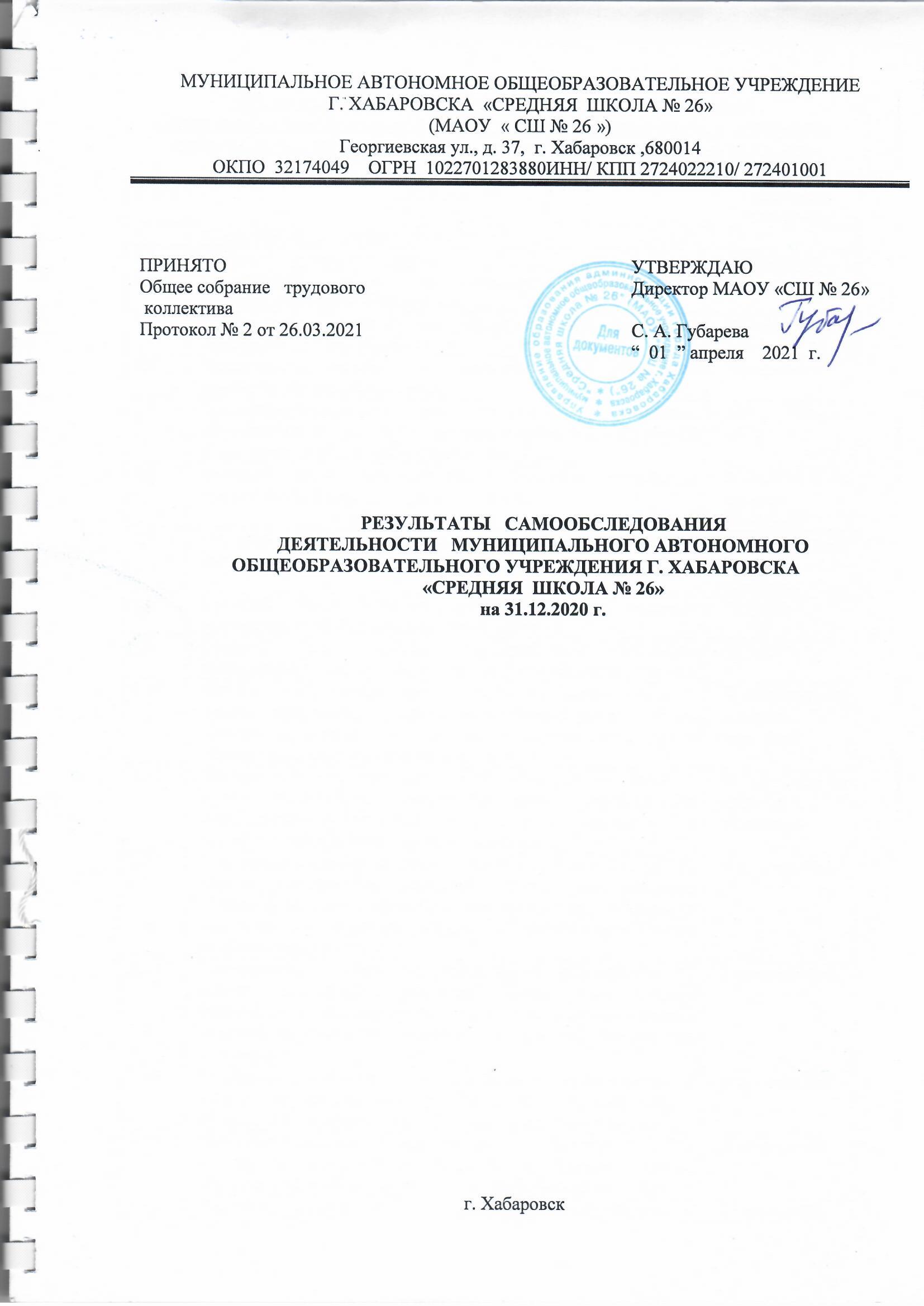 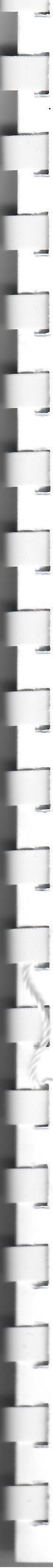 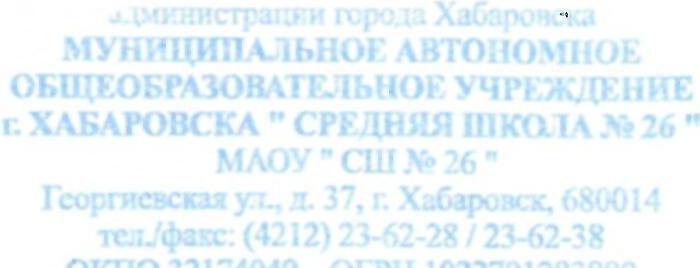 Управление образования администрации г. Хабаровска 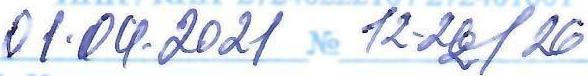 Администрация МАОУ «СШ № 26» предоставляет отчет о результатах самообследования деятельности муниципального автономного учреждения г. Хабаровска «Средняя школа № 26» на 31 декабря 2020 года. Директор школы 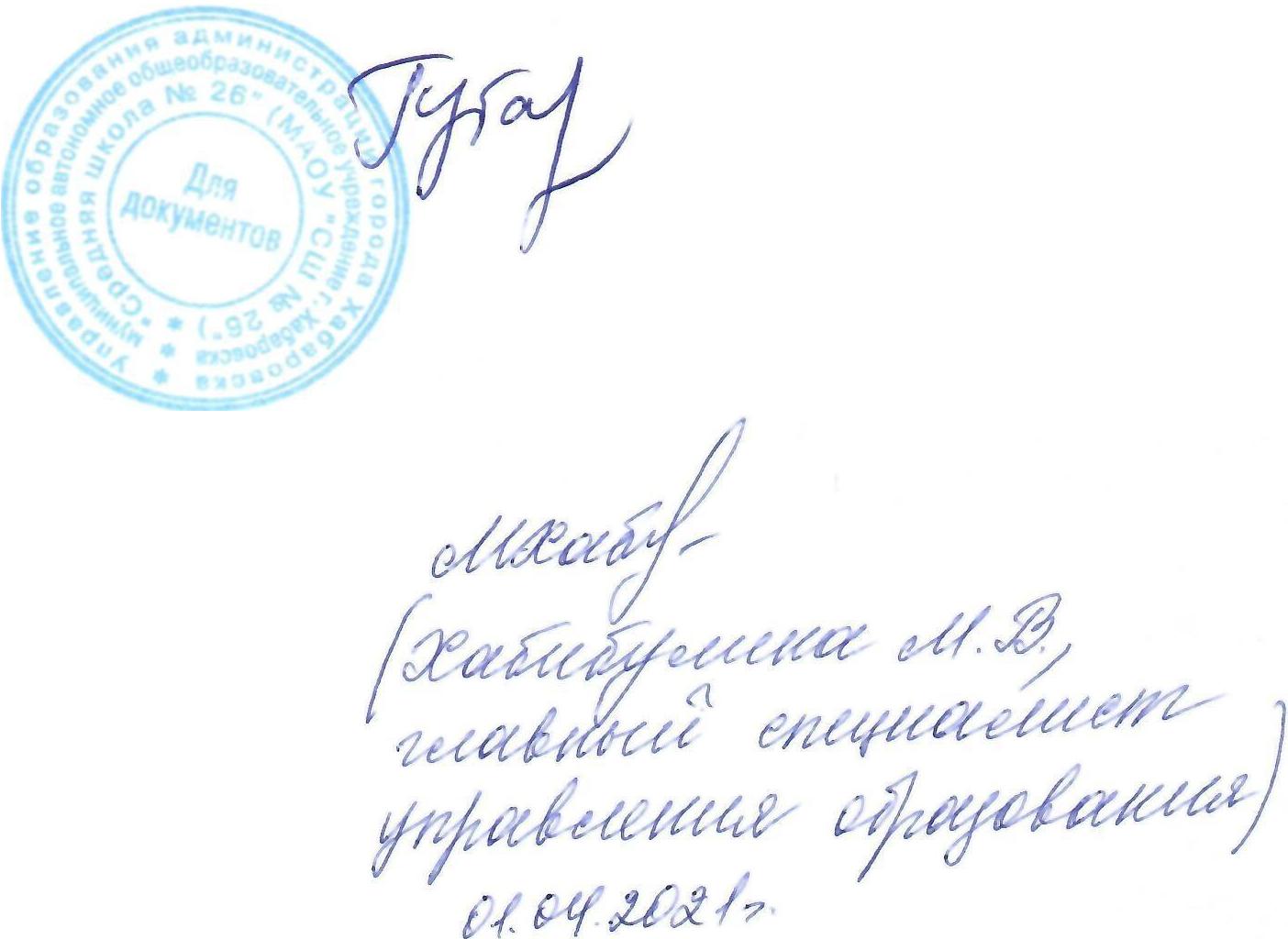 С.А. Губарева ПОКАЗАТЕЛИ
ДЕЯТЕЛЬНОСТИ МУНИЦИПАЛЬНОГО АВТОНОМНОГО ОБЩЕОБРАЗОВАТЕЛЬНОГО УЧРЕЖДЕНИЯ Г. ХАБАРОВСКА «СРЕДНЯЯ ШКОЛА № 26», ПОДЛЕЖАЩЕЙ САМООБСЛЕДОВАНИЮ, на 31.12.2020Директор МАОУ «СШ №26»                                                                             С. А. ГубареваАналитическая частьВ соответствии с «Порядком проведения самообследования образовательной организации»,  утверждённым Министерством образования и науки РФ (приказ  от 14 июня 2013 г. № 462), было проведено самообследование деятельности муниципального автономного  общеобразовательного учреждения г. Хабаровска «Средняя  школа № 26» (МАОУ «СШ № 26»).	 Для проведения самообследования были привлечены следующие лица:Чупракова А. В. – заместитель директора по учебно-воспитательной работе;Грязен Т. В. - заместитель директора по учебно-воспитательной работе;Лазарева А. С. - заместитель директора по воспитательной работе;Можаров А.В.  – завхоз;Калугина С. В. – руководитель методического объединения учителей начальных классов;Петрунина Е.А. – руководитель методического объединения учителей историко-филологического цикла;Шапенкова Н. В. – руководитель методического объединения учителей естественно-математического цикла;Ефремова И.А.– руководитель методического объединения учителей спортивно-эстетического   цикла;Лазарева А. С. – руководитель МО классных руководителей;Нестерова Л. В. – заведующая библиотекой;Бурьева О.П. – педагог-психолог.Отчет о результатах самообследования деятельности МАОУ «СШ № 26» подготовлен на основании материалов самообследования основной образовательной программы, справок и отчетов методических объединений, библиотеки, финансово-хозяйственной деятельности, анализа динамики развития образовательного учреждения в 2019 - 2020  учебном году.                       Общие сведения об образовательном учреждении:2. Право владения, использования материально-технической базыМуниципальное автономное общеобразовательное учреждение г. Хабаровска «Средняя школа № 26» г.  располагается в Железнодорожном округе г. Хабаровска по ул. Георгиевской, д. 37. Сведения об обеспечении необходимых материально-технических условий реализации ФГОС и ФК ГОС общего образования.Материально-техническое обеспечение образовательного процесса(наличие необходимого учебного оборудования, приборов, инструментов и т.д. )Материально-техническая база обеспечивает возможность реализации требований ФГОС и ФК ГОС общего образования по всем учебным дисциплинам федерального компонента Федерального базисного учебного плана, включенным в учебный план (планы) ОУ по аккредитуемой ООП, т.е. имеющиеся кабинеты и соответствующее оснащение (оборудование, наглядные пособия и т.п.) обеспечивают возможность выполнения всех видов работ и проведение всех видов учебных занятий, предусмотренных учебными планами, рабочими программами по аккредитуемой ОО. В ОУ имеется библиотека, представленная информационным пунктом (выдачи и приема литературы), фондом открытого доступа (детской и справочной литературы), фондом закрытого хранения. Читальный зал на 10 мест совмещен с абонементом. Рабочие место библиотекаря оборудовано компьютером и принтером. Создана комфортная читательская среда, обеспечивающая условия для индивидуальных занятий обучающихся.Библиотека является справочно-информационным центром, на 100%  обеспечена учебниками и учебными пособиями, включенными в основной  список литературы, приводимый в программах дисциплин,  рекомендациями по теоретическим и практическим разделам всех дисциплин и по всем видам занятий, методическими разработками к задачам, выполняемым в ходе лабораторных работ, в достаточном количестве.Общий фонд библиотеки составляет 17 721 экз., в т. ч. учебной 5336 экз.,         учебно-методической 968 экз., научной 125 экз., нормативно-справочной  210 экз. По профилю общеобразовательных программ библиотека имеет электронный каталог. Медиатека библиотеки по различным предметам и областям учебного  плана состоит из 232 наименования.В библиотеке имеется 4 наименования региональных и центральных газет и журналов («Хабаровские вести», «Вестник образования», «Мурзилка», «Нарконет»). Для реализации образовательных программ в ОУ оборудован 1 компьютерный класс на 10 ПЭВМ, объединенных в локальную сеть. Кроме того, в учебном процессе используется 22 компьютера, мультимедийных проекторов – 13 шт., интерактивных досок  - 6 шт.,  находящихся в учебных кабинетах. В целом на 1 компьютер приходится 15,5  обучающихся. Выход в Интернет для обучающихся доступен.  Информационно-методическое обеспечение учебного процессаСведения об обеспечении возможности обучающимся доступа к информационным ресурсам сети ИнтернетСогласно требованиям федерального государственного образовательного  стандарта при изучении английского языка в начальной и средней школе используется  интерактивное  оборудование, магнитофоны, ноутбуки. В ОУ имеется собственный сайт. Информация, содержащаяся в нем, достоверная,   обновляющаяся еженедельно. Учебный процесс проходит с понедельника по субботу. Выходной день – воскресенье. В будние дни посещаемость объекта составляет 549 учащихся (с 1 по 11 классы) в 20 классах и 48 человек персонала. Средняя наполняемость классов -  27 человек.  Учебные занятия в школе начинаются в 08.00 и  заканчиваются в 18.40.   Обучение осуществляется в 2 смены: 2-е, 3-и, 6-7-ые классы обучаются во вторую смену.  В учреждении работает административная группа по обеспечению безопасности объекта, в состав которой входят  директор школы, заместитель по учебно-воспитательной работе, завхоз,  учитель ОБЖ, уполномоченный по охране труда. Эта группа работает в будние дни с 8.00 до 18.00. В ночное время здание охраняется сторожем. В праздничные и выходные дни работают дежурные администраторы, педагогические работники, которые назначаются приказом директора.Для охраны объекта привлекается ООО ЧОП «Регионитерсервис». В учреждении установлена тревожная сигнализация, которая обеспечивает экстренный выезд в ОУ наряда полиции при поступлении на ПЦН тревожного извещения, сформированного средствами тревожной сигнализации. Обслуживание тревожной сигнализации осуществляет УВД по г. Хабаровску.Вахта на входе в школу является контрольно-пропускным пунктом. На вахте находятся  охранники с 8.00 до 20.00.  На вахте имеется телефон с определителем номера, кнопка экстренного вызова наряда полиции, мониторы внешнего видеонаблюдения.Средства технической защиты:- пожарная сигнализация с оповещением эвакуации из здания, сигнал пожарной тревоги выведен на пульт пожарной охраны;-  тревожная сигнализация;-  система наружного видеонаблюдения – 4 камеры;- технические системы пожаротушения - на всех этажах имеются пожарные рукава и пожарные краны, огнетушители  в соответствии с нормами.        Территория школы ограждена по периметру. В ограждении имеется двое ворот для въезда на территорию транспорта и 2 калитки.Все сотрудники школы проходят ежегодное обучение по правилам противопожарной безопасности и электробезопасности с обязательной сдачей экзамена, один раз в три года – обучение по охране труда. Перед проведением массовых мероприятий с сотрудниками и обучающимися проводятся внеплановые инструктажи.В целях поддержания на современном уровне профессиональной и психофизической готовности персонала, необходимой для осуществления успешных действий по предотвращению развития пожара, его локализации и ликвидации, а также обучению порядку и правилам эвакуации обучающихся, воспитанников и сотрудников проводятся учебные тренировки два раза в год. По итогам тренировок составляется акт, результаты обсуждаются на совещании.В школе в строгом  порядке соблюдаются санитарно-эпидемиологические требования СанПиН 2.4.2.2821-10. Системы отопления, горячего и холодного водоснабжения, канализации централизованные, освещение естественное и искусственное с люминесцентными лампами, вентиляция естественная, внутренняя отделка помещений соответствует санитарным требованиям. Все  учебные кабинеты оборудованы и оформлены  в соответствии с требованиями здоровьесбережения:  парты и стулья, соответствуют росту, умывальные раковины с подводкой горячей и холодной воды, диспенсеры с питьевой водой, термометры. Эти характеристики  отражаются  в акте готовности учреждения к новому учебному году, заключениях ФГУЗ «Центр гигиены и эпидемиологии в Хабаровском крае», актах управления образования, справках  комиссий различных уровней по проверке санитарно-гигиенического состояния. Для проведения тренингов, индивидуальных консультаций, групповых занятий  специально  оборудован кабинет психолога.  3. Структура образовательного учреждения и система его управления.Директор - Губарева Светлана Александровна, руководитель высшей квалификационной категорииЗам. директора по УВР – Чупракова Анастасия Валерьевна, соответствие занимаемой должности;Зам. директора по УВР Грязен Татьяна Валентиновна, соответствие занимаемой должности;Зам. директора по ВР - Лазарева Александра Сергеевна, руководитель высшей квалификационной категории;Завхоз – Можаров Алексей Владимирович; Главный  бухгалтер – Умаева Айханум Магомедовна; Заведующий библиотекой - Нестерова Людмила Владимировна;Социальный педагог - Волоснова Наталья Геннадьевна.Руководители МО:С. В. Калугина – руководитель методического объединения учителей начальных классов;Е. А. Петрунина – руководитель методического объединения учителей историко-филологического цикла;Н. В. Шапенкова – руководитель методического объединения учителей естественно-математического цикла;И. А. Ефремова – руководитель методического объединения учителей спортивно-эстетического   цикла;Евграфова В.А. – руководитель МО классных руководителей.Коллегиальными органами управления Учреждением являютсяОбщее собрание работников Учреждения;Педагогический совет;Наблюдательный совет;Управляющий Совет.	Основными формами координации деятельности аппарата управления образовательного учреждения являются планерки, совещания при директоре, при заместителях директора, накопление, обобщение материалов по различным направлениям деятельности ведется через локальную сеть и на бумажных носителях.4. Контингент ОО4.1. Общая численность обучающихся – 549 человек, лицензионный норматив – 325 человек4.2. Наличие и комплектование классов по типам:Состав учащихся по социальному статусу их семейВ сентябре 2020 года семьи обучающихся прошли социальное анкетирование, в ходе которого изучался их социальный и возрастной состав, образовательный уровень. В результате обработки анкет определено, что общий уровень образования родителей обучающихся достаточно высок. Их распределение по социально-профессиональным группам можно отнести к разнообразным представителям средних слоев общества. Среди основных социальных групп, составляющих родительскую общественность школы, преобладают рабочие и служащие (больше половины). В семьях, как правило, оба родителя работают и заняты большую часть дня.  Большинство из них заинтересовано в образовании своих детей, в повышении их социального статуса, они являются соорганизаторами и соучастниками жизни школы. Все это говорит о создания устойчивого положительного имиджа нашего образовательного учреждения в социуме. Социальный паспорт школы 2020 годПоказатели социального паспорта позволяют сделать вывод, что количество детей-инвалидов уменьшилось т.к. ребенок выбыл из нашего учебного заведения в связи со сменой места жительства. Количество многодетных семей и детей в них, учеников школы, увеличилось, неполных семей – уменьшилось. Количество семей одиноких матерей осталось неизменным. Общее количество детей, состоящих а учете в КДН и ПДН,  не изменилось. 5. Результативность образовательной деятельности5.1.  Освоение обучающимися образовательных стандартовСредний балл аттестата в 11 классе – 4,3;Средний балл аттестата в 9-х классах – 4,1 (9 «А» - 4,1; 9 «Б» - 4,1).Анализ результатов ГИА    11 классАнализ Результатов ГИА за пять лет11 классНеудовлетворительные результаты 11 класс: Щека М. – информатика, 34 балла; Дорофеева А., математика (профиль) – 23 балла; биология – 23 балла; обществознание, 41 балл; Данилова А. – химия, 24 балла; Кривецкая Е. – обществознание, 35 баллов; Уперенко Е. – обществознание, 27 баллов; Говорухина А. – обществознание – 37 баллов; биология – 27 баллов; Довженко А. – биология, 32 балла.Обучающиеся 11 классов показывают отличный уровень знаний по английскому языку и русскому языку (более 70 баллов), хороший уровень знаний по литературе, физике, истории, обществознанию  (более 60 баллов). В целом показатели обучающихся школы выше городских на 1 – 3 балла. Анализ результатов ГИА за 5 лет показывает стабильный уровень знаний выпускников школы, качественную подготовку обучающихся к ГИА педагогами школы.Годовые результаты учебной деятельностиОбучающихся на начало учебного года 559, обучающихся на конец 1 четверти – 556, обучающихся на конец 2 четверти – 554, обучающихся на конец 3 четверти – 550, обучающихся на конец года - 549, два ученика на домашнем обучении (Кривенко В., 8б класс, Ланских И., 5б), два обучающихся на семейном обучении (Веселова П., 8, класс, Мкртчан Л., 3 класс). За учебный год прибыло – 10, выбыло – 20. % успеваемости – 100 (по итогам 1,2,3,4 четвертей – 100); % качества –  58,24 (по итогам 1 четверти – 46,54; по итогам 2 четверти – 50,61; по итогам 3 четверти – 49,65; по итогам 4 четверти – 57,53); СОУ – 54,82 (по итогам 1 четверти -50,36; по итогам 2 четверти – 51,79; по итогам 3 четверти – 51,83; по итогам 4 четверти -  54,87); средний балл -  3,65(по итогам 1 четверти – 3,5, по итогам 2,3 четвертей – 3,55; по итогам 4 четверти -  3,65).По итогам 2019 – 2020 учебного года обучающиеся начальной школы показали следующие результаты: % качества 69; степень обученности обучающихся – 59; средний балл – 3,8. Результаты учебной деятельности обучающихся начальной школы достаточно высокие, процент качества рос на протяжении трех четвертей от 64 до 69 процентов; за год увеличилось количество «отличников» с 14 до 20 (на 6 человек); количество «хорошистов» - с 101 до 103 (на 2 человека).Основная школа: % успеваемости по итогам 2019 – 2020 учебного года 100%.Сравнительный  анализ результатов учебной деятельности обучающихся за 2019 – 2020 учебного года показывает увеличение количества отличников: на 8 человек (с 2 до 10), количества успевающих на «4», «5» увеличилось на 27 человек (с 85 до 112), количество обучающихся с одной «4» увеличилось на 1 человека (с 3 до 4), количество обучающихся с одной «3»  увеличилось на 10 человек (с 17 до 27). Показатели качества знаний и СОУ также увеличились на 15% и 5% и составили 49% и 51% соответственно.Средняя школа: обучающиеся старшей школы по итогам 2019 – 2020 учебного года имеют достаточно высокие учебные показатели: увеличение количества отличников: на 3 человека (с 1 до 4), количества успевающих на «4», «5» увеличилось на 4 человека (с 30 до 34), количество обучающихся с одной «4» увеличилось на 1 человека (с 0 до 1), количество обучающихся с одной «3»  уменьшилось на 2 человека (с 8 до 6). Показатели качества знаний и СОУ также увеличились на 14% и 5% и составили 67% и 57% соответственно.Худшие показатели учебной деятельности имеют обучающиеся 6А (% качества – 25), 5 Б (% качества – 33), 8А (% качества – 33), наиболее высокие по школе результаты учебной деятельности имеют обучающиеся 5А (% качества 79), 10 (% качества - 72), 6Б (% качества 61), 11 (% качества – 61).В течение учебного года показатели учебной деятельности обучающихся5 А, 5Б, 6Б, 7А, 7Б, 8А, 8Б, 9А, 9Б, 10,11 – повысились; понизились учебные показатели обучающихся 6 А класса. Динамика результатов учебной деятельности обучающихся за три годаТаблица показывает положительную динамику роста количества обучающихся, основные учебные показатели в 2019 – 2020 учебном году повысились.Анализ результатов учебной деятельности обучающихся МАОУ «СШ № 26»на 31.12.2020 (2 полугодие 2019 – 2020 учебного года)Обучающихся на начало 2 четверти 549, обучающаяся на семейном обучении – 4 человека (Мурашкина К., 4 класс; Иванов А., 1 класс; Джаборова Ф., 5 класс; Веселова П., 9 класс), обучающихся на конец 2 четверти – 549. Прибыло – 3, выбыло – 3.% успеваемости – 100 (по итогам 1 четверти - 100); % качества –  58,24 (по итогам 1 четверти – 46,93); СОУ –  54,82 (по итогам 1 четверти -50,76); средний балл -  3,65 (по итогам 1 четверти – 3,51).Результаты учебной деятельности обучающихся начальной школы за 2 четверть 2020 – 2021 учебного года хорошие: качество знаний – 65%; СОУ – 57%, средний балл – 3,7.	Учебные показатели обучающихся основной школы за 2 четверть 2020 – 2021 учебного года удовлетворительные: % успеваемости - 100; % качества – 34,62 (понизились по сравнению с 1 четвертью на 3%); СОУ –  46,52  (понизились по сравнению с 1 четвертью на 1 %); средний балл  - 3,37 (понизился по сравнению с 1 четвертью на 0,3%) . Наиболее высокие показатели учебной деятельности имеют обучающиеся 11, 6А и 5А классов (качество знаний – 67% ,65 %  и 52% соответственно). Низкие результаты учебной деятельности показали обучающиеся 10, 8А и 7А классов (качество знаний – 25% , 23 %, 16% соответственно).	Повысили показатели учебной деятельности по сравнению с 1 четвертью 6А (на 7%); 8А (на 1 %); понизили показатели учебной деятельности по сравнению с 1 четвертью 5А (на 7%), 5Б (на 18%), 7А (на 8%), 7б (на 4%), 8Б (на 8%). Не изменились показатели учебной деятельности 6Б, 9А, 9Б классов.Результаты Всероссийской олимпиады школьников 	В 2019  - 2020 учебном году в муниципальный этап Всероссийской олимпиады школьников вышли 25 обучающихся МАОУ «СШ № 26» . Победителем муниципального этапа Всероссийской олимпиады школьников по технологии стала Лепендина М., 8 класс, призером Всероссийской олимпиады школьников по ОБЖ стала Плетинская Е., 10 класс.Количество участников школьного этапа Всероссийской олимпиады школьников составило 168 человек из 372 учащихся 4-11 классов, это 45 %. Многие обучающиеся принимали участие в олимпиадах по нескольким предметам.Руководителями МО школы была организована проверка олимпиадных работ с привлечением учителей предметников школы. Составлен анализ работ по итогам олимпиад по предметам.Олимпиадные работы проверялись школьным жюри в строгом соответствии с требованиями к проведению школьного этапа Всероссийской олимпиады школьников.По итогам олимпиады определены победители и призеры школьного этапа. 17 победителей и 62 призера.Участие в интерактивных познавательных конкурсах, олимпиадахОбучающиеся школы активно участвуют в различных интерактивных и виртуальных учебных конкурсах и олимпиадах, занимают призовые места:Всероссийский конкурс сочинений «Без срока давности», Глушко Е. (10), участник, март 2020;Всероссийский детский конкурс научно-исследовательских и творческих работ «Первые шаги в науке» (2019 – 2020) по направлению «Биология», Золотарев Л., (4а), лауреат, март 2020;Всероссийская акция «100 баллов для Победы», посвященной Великой Отечественной войне, Кудак А.П., участник, апрель 2020;Олимпиада по русскому языку «Учи.ру», Паршинцева А. (8а), 1 место, февраль 2020;Городской этап Всероссийской олимпиады школьников Плетинская Е. (10) 1 место по ОБЖ, Лепендина М., (8б),1 место по технологии, февраль 2020;Муниципальный этап НПК «Шаг в науку» Лепендина М. (8б) 1 место по технологии; Глушко Е. (10), 2 место по литературе, апрель  2020;Городской конкурс «Хабаровчане Великой Победы», Паршинцева А. (8а), 1 место, февраль 2020;Конкурс компьютерного творчества школьников «Новогодняя открытка»: номинация «Зима – это Новый год!»: Козина А., (4а), 1 место; Вовченко Д., (4а), 2 место; Мельничук В., (3а), 3 место; номинация «Символ Нового года»: Босакевич А., (2а), 1 место; Рябоволова П., (2б), 3 место; Яровенко М., (4а), 2 место; Буланкина Д., (4б), 2 место; январь 2020;Конкурс компьютерного творчества школьников «Цифровой художник»: номинация Коллаж «Моя семья, мои друзья»: Оспельникова А., (2а), 1 место; Золотарева А., (2а), 2 место; номинация «Твой выбор»: Босакевич А., (2а), 2 место; Сергеев Р., (2б), 3 место; Яровенко М., (4а), 1 место; Редько В., (4а), 1 место; Малышева П., (3а), 3 место; номинация «Весна Победы» Козина Арина, (4а), 1 место; Яровенко Михаил, (4а), 2 место; Палкин Михаил, (4а), 2 место; Буланкина Дарья, (4б), 1 место; номинация «Мои мечты и фантазии»: Мельничук В., (3а), 1 место; Зинкина Д., (3б), 1 место; Буланкина Д., (4б), 3 место; февраль 2020.Таким образом, познавательная активность обучающихся высокая:  ребята достойно участвуют в различных олимпиадах и конкурсах, с удовольствием расширяют свой кругозор.Участие в акции «159 пятерок» любимому городу	В 2019 – 2020 учебном году обучающиеся МАОУ «СШ № 26» приняли активное участие в акции «159 пятерок любимому городу». 3 человека зарегистрировались как участники: Федонян А., 2 класс, Анисенко И., 5 класс, Глушко Е., 10 класс. Победителем стала Федонян А., 2 класс.	В 2020 – 2021 учебном году в акции зарегистрировано 3 человека: Кушниренко К., 4 класс, Мартынова А., , Падалка Е., 7 класс.Промежуточная аттестацияСогласно плану работы школы на 2019 – 2020 учебный год, годовому календарному графику работы школы с 12 по 18 мая 2020 года запланирована  промежуточная аттестация обучающихся 5,6,7,8,10 классов. 		На основании приказа управления образования № 459 от 27.04.2020 «Об организации образовательной деятельности в муниципальных организациях, реализующих образовательные программы  начального общего, основного общего и среднего общего образования и  дополнительные общеобразовательные программы, в условиях распространения новой коронавирусной инфекции на территории города Хабаровска»,  и с вязи с досрочным окончанием   2019-2020 учебного года для обучающихся  5, 6, 7 классов промежуточная аттестация в 5 – 7 классах была отменена. Предметы для сдачи, формы проведения промежуточной аттестации и состав предметных комиссий в 8,10 классах утверждены приказом № 39А-од от 24.04.2020 «О проведении  промежуточной  аттестации  в 5-8, 10 классах»:	Обучающиеся 8,10 классов проходили промежуточную аттестацию по двум учебным предметам, согласно положению «О формах, периодичности и порядке проведения текущего контроля успеваемости обучающихся МБОУ СОШ № 26» предметы для сдачи и формы проведения промежуточной аттестации утверждаются педсоветом.Для каждой параллели классов формой проведения промежуточной аттестации была выбрана традиционная форма проведения экзамена по билетам. Подготовка по билетам позволит обучающимся не только повторить и обобщить знания по предмету, но и разовьет навык связной устной речи, умение отстаивать и доказывать свое мнение. Обучающиеся 8-х классов проходили промежуточную аттестацию по двум предметам: по геометрии и по обществознанию. Обучающиеся 8 классов традиционно испытывают затруднения в изучении геометрии и является целесообразным перед ГИА в 9 классе повторить знания по данному предмету, поэтому восьмиклассникам было предложено проверить свои знания по данному предмету в рамках промежуточной аттестации; обществознание – предмет, в ходе изучения которого формируются  навыки устной речи, критического мышления. В ходе промежуточной аттестации обучающиеся 8 -х классов показали следующие результаты:Из таблицы видно, что уровень знаний у обучающихся по геометрии и по литературе достаточно высокий. Десятиклассникам были предложены для сдачи история и литература. История – один из предметов учебного плана, изучаемых на профильном уровне; литература – предмет, на котором отрабатываются навыки написания сочинений, анализа текста, сдача литературы является целесообразной в связи тем, что в 11 классе в качестве допуска к ГИА выпускники пишут Итоговое сочинение. В ходе промежуточной аттестации обучающиеся 10 класса показали следующие результаты:Из таблицы видно, что уровень знаний у обучающихся по математике и обществознанию – высокий.Анализ  контрольных работ в форме ЕГЭ (11 класс) и ОГЭ (9 класс)В декабре 2020 года согласно пану работы школы обучающиеся 9 классов выполняли контрольные работы в форме ОГЭ по русскому языку, английскому языку, биологии, информатике, литературе, обществознанию в форме мониторинговой контрольной работы по математике с целью выявления уровня знаний обучающихся по предметам, обязательным для сдачи, или выбранным ими для сдачи, а также с целью выявления обучающихся зоны учебного риска и тем, плохо усвоенных обучающимися, для дальнейшей более качественной подготовки к экзаменам. 9 А классКонтрольная работа по математике была проведена 10.12.2020. Работу писали 22 человека (из 29). Отсутствовали Булыгина Э., Георгийчук С., Дрожчаный П., Карпушов Г., Илькив С., Санькова М., Усатов В. по уважительным причинам. Результаты: % успеваемости – 86; % качества - 9; средний балл – 2,95. Неудовлетворительные результаты показали 3 человека. (Пилюшенко А., Санькова Д., Шелепов А.).Контрольная работа по русскому языку была проведена 24.12.2020. Работу писали 20 человек. Отсутствовали Булыгина Э., Георгийчук С., Илькив С., Лебедев В., Лопатина А., Санькова М., Усатов В., Шиянова М. по уважительной причине. Результаты: % успеваемости – 55; % качества - 25; средний балл – 2,8. Неудовлетворительные результаты показали 9 человек (Буката В., Добрынина М., Дрожчаный П., Калашник А., Михайлов А., Парфенов Д., Санькова Д., Шебепов А., Шубин В.).Контрольная работа по английскому языку  была проведена 26.12.2020. Работу писали 2 человека. Результаты: % успеваемости – 100; % качества – 100; средний балл – 4,5. Контрольная работа по биологии  была проведена 26.12.2020. Работу писал 1 человек. Результаты: % успеваемости – 100; % качества – 0; средний балл – 3. Контрольная работа по информатике  была проведена 26.12.2020. Работу писали 8 человек. Результаты: % успеваемости – 75; % качества – 25; средний балл – 3. Неудовлетворительный результат – 2 человека: Дрожчаный П., Парфенов Д.Контрольная работа по литературе  была проведена 26.12.2020. Работу писал 1 человек. Результаты: % успеваемости – 0; % качества – 0; средний балл – 2. неудовлетворительный результат – Паршинцева А.Контрольная работа по обществознанию  была проведена 18.12.2020. Работу писали 18 человек. Результаты: % успеваемости – 50; % качества – 17; средний балл – 2,72. Нудовлетворительные результаты показали 9 человек: Пилюшенко А., Сельдицына Д., Сухов Е., Шубин В., Парфенов Д., Калашник А., Буката В., Илькив С., Санькова Д. 9 БКонтрольная работа по русскому языку была проведена  24.12.2020. Работу писали 23 человека. Отсутствовали Бармина А., Будайчиев М., Сунцова Д., Ширяев Г., Якимова Е. по уважительной причине. Результаты: % успеваемости – 78; % качества – 52, средний балл – 3,3. неудовлетворительные результаты – 5 человек: Амерханов К., Богодист Н., Колупаев Е., Морковин Г., Мудрак Е.Контрольная работа по английскому языку была проведена 26.12.2020. Работу писали 3 человека. Результаты: % успеваемости – 100; % качества –33; средний балл – 3,3.Контрольная работа по химии была проведена 26.12.2020. Работу писали 4 человека. Результаты: % успеваемости – 50; % качества –0; средний балл – 2,5. Неудовлетворительные результаты – 2 человека: Ляшенко А., Меличева С.Контрольная работа по биологии была проведена 26.12.2020. Работу писали 2 человека. Результаты: % успеваемости – 100; % качества – 0; средний балл – 3. Контрольная работа по информатике  была проведена 26.12.2020. Работу писали 5 человек. Результаты: % успеваемости – 60; % качества – 0; средний балл – 2,6. Неудовлетворительный результат – 2 человека: Мудрак Е., Якимова Е.Контрольная работа по обществознанию была проведена 18.12.2020. Работу писали 13 человек. Результаты: % успеваемости – 62; % качества – 23; средний балл – 2,85. Неудовлетворительные результаты показали 5 человек: Морковин Г., Колупаев Е., Бармина А, Мудрак Е., Кондратенко М.В декабре 2020 года согласно пану работы школы обучающиеся 11 классов выполняли контрольные работы в форме ЕГЭ по русскому языку, истории, обществознанию, биологии, физике  и в форме мониторинговой работы по математике с целью выявления уровня знаний обучающихся по предметам, обязательным для сдачи, или выбранным ими для сдачи, а также с целью выявления обучающихся зоны учебного риска и тем, плохо усвоенных обучающимися, для дальнейшей более качественной подготовки к экзаменам. Контрольная работа по математике была проведена 22.12.2020 в форме министерской диагностической работы базового и профильного уровней. Работу писали 20 человек. Отсутствовали по уважительной причине – 7 человек (Долгорук Д., Глушко Е., Торопов И., Оненко Е., Кондратенко И., Малькова Е., Ширяева К.). Базовый уровень – 9 человек Результаты: % успеваемости – 100; % качества - 44; средний балл – 3,4. 	Профильный уровень – 11 человек Результаты: % успеваемости – 82; % качества - 0; средний балл – 2,82. Неудовлетворительные результаты показали 2 обучающихся (Бурковский В., Новикова О.).Контрольная работа по русскому языку была проведена  12.12.2020. Работу писали 19 человек. Отсутствовали по уважительной причине 8 человек: Долгорук Д., Глушко Е., Торопов И., Оненко Е., Зозина М., Карасева В., Новикова О., Силаева С. Результаты: % успеваемости – 95; % качества - 68; средний балл – 3,8. Неудовлетворительный результат показал Кравченко Д.Контрольная работа по обществознанию была проведена 26.12.2020. Работу писали 17 человек. Результаты: % успеваемости – 100; % качества – 71; средний балл – 4,12. Контрольная работа по истории была проведена 26.12.2020. Работу писали 6 человек. Результаты: % успеваемости – 100; % качества – 67; средний балл – 3,8. Контрольная работа по биологии прошла 26.12.2020. Работу писали 3 человека. % успеваемости – 100; % качества – 30; средний балл – 3,3. Контрольная работа по физике прошла 26.12.2020. Работу писали 3 человека. Результаты: % успеваемости – 0; % качества – 0; средний балл – 2. Мониторинговые работы2019 – 2020 учебный годВ 27.02.2020 метапредметную мониторинговую работу писали обучающиеся 7-х классов:Обучающиеся 7 классов показали низкий уровень знаний. 2020 – 2021 учебный годВ октябре 2020 года обучающиеся 10 классов писали диагностические работы по русскому языку и математике. По русскому языку по списку 24 человека, писали работу 23 человека. Результаты: % успеваемости – 87; % качества – 43; СОУ – 46; средний балл – 3,3.По математике по списку 24 человека, писали работу 20 человек. Результаты: % успеваемости – 75; % качества – 30; СОУ – 48; средний балл – 3,1.В декабре 2020 года обучающиеся 11 класса писали диагностическую работу по математике базового и профильного уровня.Базовый уровень по списку 14 человек, писали 9 человек. Результаты: % успеваемости – 100; % качества – 44; СОУ – 39; средний балл – 3,44.Профильный уровень по списку 13 человек, писали 11 человек. Результаты: % успеваемости – 82; % качества – 0; СОУ – 32; средний балл – 2,82.Также обучающиеся 11 класса в декабре 2020 года писали мониторинговую работу по математике:В декабре 2020 года обучающиеся 9 классов писали мониторинговые работы по русскому языку и математике:МатематикаРусский языкРезультаты ВПР 2019 – 2020 учебный годВ 2019 – 2020 учебном году ВПР по истории писали обучающиеся 11 класса: % успеваемости – 100; % качества – 73; СОУ – 63; средний балл – 3,92.В 2020 – 2021 учебном году обучающиеся 5-х классов писали ВПР по русскому языку, математике, окружающему миру. Неудовлетворительные отметки по ВПР получили 4 обучающихся, что составляет 3% от всего количества, 23% обучающихся понизили свой результат по сравнению с годовыми отметками. В целом по классу % успеваемости 97, %качества – 80, СОУ – 70, средний балл – 4,1.Обучающиеся 6-х классов писали ВПР по биологии, истории, математике и русскому языку. Неудовлетворительные отметки по результатам ВПР получили 17 человек, что составляет 11% от всего количества, 78% обучающихся понизили свой результат  по предметам по сравнению с годовой отметкой. В целом по классу: % успеваемости – 87; % качества - 28; СОУ - 43; средний балл – 3,19.Обучающиеся 7-х классов писали ВПР по биологии, географии, истории, математике, обществознанию  и русскому языку. Неудовлетворительные отметки по результатам ВПР получили 27 человек, что составляет 9% от общего числа, 77% обучающихся понизили свой результат  по предметам по сравнению с годовой отметкой. В целом по классу: % успеваемости – 91; % качества - 20; СОУ - 41; средний балл – 3,14.Обучающиеся 8-х классов писали ВПР по английскому языку, биологии, географии, истории, физике, математике, обществознанию  и русскому языку. Неудовлетворительные отметки по результатам ВПР получили 25 человек, что составляет 8% от общего числа, 78% обучающихся понизили свой результат  по предметам по сравнению с годовой отметкой. В целом по классу: % успеваемости – 92; % качества - 15; СОУ - 39; средний балл – 3,09.Обучающиеся 9-х классов писали ВПР по математике и русскому языку. Неудовлетворительные отметки по результатам ВПР получили 12 человек, что составляет 15% от общего числа, 60% обучающихся понизили свой результат  по предметам по сравнению с годовой отметкой. В целом по классу: % успеваемости – 85; % качества - 28; СОУ - 42; средний балл – 3,16.5.2. Результативность воспитательной деятельности.5.2.1. Результативность профилактической работы по предупреждению асоциального поведения обучающихся.Профилактическая работа среди обучающихся школы осуществляется в рамках Программы  профилактики преступности, безнадзорности и наркомании  школьников «Ясный взгляд на мир».В течение 2020 года были проведены следующие мероприятия:  Двое обучающихся, обучающихся  продолжают состоять в КДН из-за отрицательно влияющих родителей. Один обучающийся был поставлен на учет в ПДН в октябре.Обучающиеся, состоящие на всех видах учетаНа обучающихся, вновь поставленных на учет, заведены личные карточки учета профилактической работы. В течение года со всеми обучающимися и их семьями проводилась профилактическая работа в рамках индивидуальных планов.    В течение года родители учащихся приглашались  на заседания Совета профилактики, осуществлялся постоянный контроль со стороны классных руководителей, социального педагога, администрации школы, психолога школы, велась качественная систематическая работа школы и инспектора ПДН, в результате которой наблюдалась положительная динамика в поведении учащихся, повышение социальной активности.  5.2.2. Результативность участия в конкурсах, соревнованиях, смотрах и т.п.В 2020  году продолжилась реализация мероприятий, направленных на активизацию участников образовательного процесса (дети-взрослые), совершенствование системы работы единой детско-взрослой команды; проведение диагностических срезов, открытых массовых мероприятий. С 1 сентября 2017 года наша школа является пилотной школой  по внедрению и реализации Общероссийской общественно-государственной детско-юношеской организации «Российское движение школьников». Активисты РДШ в течение года участвовали в мероприятиях разного уровня, организовывали  мероприятия в школе. За три последних года отмечается стабильная активность обучающихся и педагогов, которые стали участниками, призерами и победителями конкурсов, фестивалей разных уровней. Всероссийский уровеньГородской уровень5.2.3. Охват учащихся дополнительным образованием детей. В школе создана эффективная система внеурочной деятельности. Это работа факультативов, кружков и секций,  школьное научное общество, добровольческий отряд «Созвездие добра», актив РДШ, военно-патриотический клуб «Орленок».   В течение 2020 года для обучающихся 7-11-х классов проводились занятия по психологии, начальной военной подготовке, оказанию первой помощи, истории вооруженных сил России.Рис. 1. Численность обучающихся школы, получающих услуги по дополнительному образованию в образовательных организациях различной организационно-правовой формы.За  последние три учебных года численность детей в возрасте от 6 до 18 лет (6 – 17 лет включительно), получающих услуги по дополнительному образованию в образовательных организациях различной организационно-правовой формы и формы собственности остается достаточно высоким (около 94%).  Внеурочной деятельностью в рамках реализации ФГОС охвачено 95%  обучающихся школы (1-10 классы).  	Процент охвата дополнительным образованием обучающихся, стоящих на профилактическом учёте,  остается на уровне прошлого года. Педагоги школы максимально вовлекают обучающихся данной категории в процесс дополнительного образования.  В течение последних лет обучающиеся, занимающиеся в кружках и секциях, объединениях на базе школы, регулярно участвуют в конкурсах различного уровня, занимают призовые места.6. Содержание образовательной деятельности6.1. Образовательная программа, концепция развития учреждения.В 2020 – 2021 учебном году работа школы строится на базе принципов двух образовательных программ:Образовательная программа среднего (полного) общего образования (10 класс – ФГОС СОО; 11 класс -  ФК ГОС).	Программы состоят из пояснительной записки, двух разделов (образовательная программа основного общего образования и образовательная программа среднего (полного) общего образования) и приложений. 	Стратегическая цель образовательной программы школы – установить предметное и надпредметное содержание образования в школе, развить личностные способности ребенка, способствовать его способности быть полноценной, социально активной, конкурентноспособной личностью, обладающей набором ключевых компетенций, общеучебных универсальных умений и действий.	Своей главной задачей педагогический коллектив школы видит в максимальном развитии личности каждого обучающегося в данных условиях, формировании его готовности к самоопределению и саморазвитию.	Миссия школы заключается не только в формировании жизнеспособности своих воспитанников, но и развитии у них индивидуального личностного механизма ее поддержания в течение всей жизни. Она функционирует на основе следующих принципов:Равенства и взаимодополнения всех направлений образования;Педагогической инверсии;Дифференциации образования;Приоритета ценностного полагания над целеполаганием в воспитании и обучении;Педагогической целесообразности психологического и медицинского сопровождения учебно-воспитательного процесса;Приоритетности воспитания над обучением.	На первой ступени обучения требования к содержанию образования заключаются в создании прочной базы знаний; на второй ступени обучения школьники обязаны овладеть многочисленными приемами умственной деятельности; на третьей ступени обучения особенностью осуществления образовательной деятельности становится формирование научного стиля мышления. 2. Основная образовательная программа начального общего и основного общего образования (составлена в соответствии с требованиями ФГОС НОО и ФГОС ООО), по которой строится обучение обучающихся 1-4, 5 - 9 классов. 	Программа состоит из трех разделов:Целевой раздел примерной основной образовательной программы основного общего образования Содержательный раздел примерной основной образовательной программы основного общего образования Организационный раздел примерной основной образовательной программы основного общего образованияДокумент также включает в себя Приложения, рекомендации по выбору методов обучения и примерный план внеурочной деятельности.	Концептуальные позиции школы правовой культуры и правовой компетентности   основываются на ключевых актуальных положениях:– в процессе социализации личности доминирующую роль играет правовая культура (система ценностей, достигнутые человеком в области права – правосознание, законность и правопорядок, осознание и присвоение действующего законодательства и правопорядка) и правовая компетентность (готовность и способность молодых людей нести личную ответственность за собственное и общественное благополучие, знание основополагающих правовых норм, умение применять законопроекты в построении своего жизненного пути и отстаивать свои права, использование возможностей правовой системы государств);– проектирование жизненного пути человеком сопряжено с полноценной ориентацией в правовой среде и действиями с полным осознанием ответственности за свои решения и поступки;– более 80% профессий основываются или ориентируются на обществознании и правоведении. Идея школы правовой культуры и правовой компетентности заключается в построении ООП, где произойдет интеграция подпрограммы правовой культуры с учебными и междисциплинарными подпрограммами; учет при организации образовательного процесса непрерывного взаимодействия компонентов правовой культуры:Начальная школа – поведенческий компонент;5-7 классы – эмоционально-психологический компонент;8-9 классы – когнитивный компонент;10-11 классы – ценностно-мотивационный компонент.Основная образовательная программа МАОУ «СШ № 26» разработана в соответствии с требованиями Федерального государственного образовательного стандарта основного общего образования и с учетом особенностей системы УМК «Алгоритм успеха».Система УМК «Алгоритм успеха» представляет собой целостную информационно-образовательную среду основной школы, построенную на основе единых идеологических, дидактических и методических принципов, направленных на реализацию требований Стандарта. В основе создания всех компонентов системы УМК лежат единые принципы построения предметного содержания и методического аппарата учебников, направленные на достижение результатов освоения основной образовательной программы, отраженные в федеральном государственном образовательном стандарте основного общего образования.Целями реализации основной образовательной программы основного общего образования являются: обеспечение планируемых результатов по достижению выпускником целевых установок, знаний, умений, навыков, компетенций и компетентностей, определяемых личностными, семейными, общественными, государственными потребностями и возможностями обучающегося среднего школьного возраста, индивидуальными особенностями его развития и состояния здоровья; становление и развитие личности обучающегося в ее индивидуальности, самобытности, уникальности, неповторимости;создание условий для присвоения обучающимися компонентов правовой культуры.Достижение поставленных целей при разработке и реализации образовательной организацией основной образовательной программы основного общего образования предусматривает решение следующих основных задач:обеспечение соответствия основной образовательной программы требованиям ФГОС;обеспечение преемственности начального общего, основного общего, среднего общего образования, гармонично включающих в себя компоненты правовой культуры, определенные для каждой возрастной группы обучающихся (5-7 и 8-9 классы);обеспечение доступности получения качественного основного общего образования, достижение планируемых результатов освоения основной образовательной программы основного общего образования всеми обучающимися, в том числе детьми-инвалидами и детьми с ограниченными возможностями здоровья;установление требований к воспитанию и социализации обучающихся как части образовательной программы и соответствующее усиление воспитательного потенциала школы, обеспечение индивидуализированного психолого-педагогического сопровождения каждого обучающегося, формирование образовательного базиса, основанного не только на знаниях, но и на соответствующем культурном уровне развития личности, создание необходимых условий для ее самореализации;обеспечение эффективного сочетания урочных и внеурочных форм организации учебных занятий, взаимодействия всех участников образовательных отношений (педагоги, обучающиеся, родители, социальные партнеры);интеграция программы правовой культуры, учебных и междисциплинарных программ;выявление и развитие способностей обучающихся, в том числе одаренных детей, детей с ограниченными возможностями здоровья и инвалидов, их профессиональных склонностей через систему клубов, секций, студий и кружков, организацию общественно полезной деятельности, в том числе социальной практики, с использованием возможностей образовательных организаций дополнительного образования;организация интеллектуальных и творческих соревнований, научно-технического творчества, проектной и учебно-исследовательской деятельности;участие обучающихся, их родителей (законных представителей), педагогических работников и общественности в проектировании и развитии внутришкольной социальной среды;включение обучающихся в процессы познания и преобразования внешкольной социальной среды (населенного пункта, района, города) для приобретения опыта реального управления и действия;социальное и учебно-исследовательское проектирование, профессиональная ориентация обучающихся при поддержке педагогов, психологов, социальных педагогов, сотрудничество с базовыми предприятиями, организациями профессионального образования, центрами профессиональной работы;сохранение и укрепление физического, психологического и социального здоровья обучающихся, обеспечение их безопасности.Положив в основу методологию подростковой модели, мы разделили этапы работы с детьми по программе «Формирование правовой культуры и правовой компетентности» на четыре возрастных периода школьников (1-4 классы; 5-7; 8-9 и 10-11). Построение программы ориентировано на системно-деятельностный подход, предполагающий воспитание и развитие личности, межпредметность и метапредметность, преемственность между этапами программы, учет психофизических особенностей обучающихся, построение индивидуальной траектории развития учеников при проектировании жизненного пути.Методологической основой ФГОС является системно-деятельностный подход. Выбранная школой система УМК «Алгоритм успеха» также реализует системно-деятельностный подход через освоение учащимися универсальных учебных действий, обеспечивающих широкие возможности для овладения знаниями, умениями, навыками, компетентностями, видами и способами учебной деятельности.Методические принципы построения всех составляющих системы УМК «Алгоритм успеха» направлены, с одной стороны, на бережное отношение к отечественным педагогическим традициям и образовательным подходам, с другой стороны, ориентированы на современные апробированные технологии, реализующие деятельностные подходы в обучении. Основным принципом построения методического аппарата учебников всех линий, входящих в систему, является обеспечение возможности применения в практике учителя широкого спектра современных технологий, методов, форм, приемов организации учебно-воспитательной работы в процессе урочной и внеурочной деятельности учащихся.К общим методическим принципам построения элементов системы относятся:практическая направленность содержания учебного материала на связь с реальной действительностью, опора на социальный опыт ученика;связь учебного материала предмета с другими школьными предметами, в том числе в целях формирования универсальных учебных действий;ориентация учебного материала, способов его представления и используемых методов обучения на максимальное включение учащихся в учебную деятельность;возможности для дифференцированного и личностно ориентированного обучения школьников, реализации педагогики сотрудничества;обеспечение возможности для моделирования изучаемых объектов и явлений окружающего мира;возможность использования творческих, проектных заданий, практических работ;обеспечение возможности для разнообразия организационных форм обучения: индивидуальной, парной, групповой, коллективной, фронтальной;использование возможностей современных информационно-коммуникационных технологий, электронных образовательных ресурсов, интернет - ресурсов. Сочетание методологии правовой культуры, основы ФГОС  и системы УМК «Алгоритм успеха» позволили нам определить общие основания для построения образовательного процесса, которые предполагают:воспитание и развитие качеств личности, отвечающих требованиям информационного общества, инновационной экономики, идентификации себя с правовыми основами и правовой культурой, задачам построения российского гражданского общества на основе принципов толерантности, диалога культур и уважения его многонационального, поликультурного и поликонфессионального состава;формирование соответствующей целям общего образования социальной среды в Школе открытого образования с ориентацией на правовую культуру и формирование правовой компетентности, развития обучающихся в системе образования, переход к стратегии социального проектирования и конструирования на основе разработки содержания и технологий образования, определяющих пути и способы достижения желаемого уровня (результата) личностного и познавательного развития обучающихся;ориентацию на достижение цели и основного результата образования – развитие на основе освоения универсальных учебных действий, познания и освоения мира личности обучающегося, его активной учебно-познавательной деятельности, формирование его готовности к саморазвитию и непрерывному образованию, правовой (составной части жизненной) компетентности;признание решающей роли содержания образования, способов организации образовательной деятельности и учебного сотрудничества в достижении целей личностного и социального развития обучающихся;учет индивидуальных возрастных, психологических и физиологических особенностей обучающихся, роли, значения видов деятельности и форм общения при построении образовательной деятельности и определении образовательно-воспитательных целей и путей их достижения;разнообразие индивидуальных образовательных траекторий и индивидуального развития каждого обучающегося, в том числе одаренных детей, детей-инвалидов и детей с ограниченными возможностями здоровья.   Принципы составления учебного плана.	Учебный план МАОУ «СШ № 26» на 2020 – 2021 учебный год принят решением педагогического совета (протокол № 1) 28 августа 2020 года, утвержден директором школы. 	Учебный план состоит из пояснительной записки, учебного плана начальной школы, плана внеурочной деятельности начальной школы, учебного плана и перспективного учебного плана для 5,6,7,8,9 классов (по ФГОС ООО), плана внеурочной деятельности и перспективного плана внеурочной деятельности для 5,6,7,8,9 классов, учебных планов 10 класса, 11 класса, плана внеурочной деятельности для 10 класса. В 2020-2021учебном году учебный план реализован:на первой ступени образования – в 1,2,3,4 классах по ФГОС НОО;на второй ступени образования – в 5,6,7,8,9 классах по ФГОС ООО;на третьей ступени образования – в 10 классе – по ФГОС СОО, в 11 классе -  по ФК ГОС.	Учебные планы для начального общего, основного общего и среднего общего образования МАОУ «СШ № 26» предусматривают:Учебный план 1-х , 2-х , 3-их и 4-х классов  рассчитан на пятидневную рабочую неделю.        	Продолжительность уроков во 2 – 4-х  классах - 45 минут. Занятия проходят в  две смены.                                                                                                       Максимальная учебная нагрузка - 23 часа в неделю.	Продолжительность учебного года – 33,5 недели в 2 – 4, 5 – 8, 10 классах; 32,5 недели – в 1,9,11 классах. Продолжительность урока – 45 минут, продолжительность учебной недели 6 дней, с максимально допустимой недельной нагрузкой в 5 классах – не более 32 часов; в 6 классах – не более 33 часов; в 7 классах – не более 35 часов; в 8-9 классах – не более 36 часов; в 10-11 классах – не более 36 часов. Учтено деление класса с наполняемостью не менее 25 человек на две группы для занятий по иностранному языку, технологии, информатике. Продолжительность каникул в течение учебного года составляет 30 календарных дней (в первом классе – дополнительная неделя каникул в феврале), летом – не менее 8 недель.В 1- 4 классах реализуется программа «Школа России».Учебный план начальной школы МАОУ «СШ № 26» состоит из двух частей – обязательной части  и части, формируемой участниками образовательных отношений, включающей внеурочную деятельность.В часть, формируемую участниками образовательных отношений, входит и внеурочная деятельность. Работа организуется путём чередования учебной и внеурочной деятельности.В соответствии с требованиями ФГОС НОО внеурочная деятельность организуется по направлениям развития личности:Общеинтеллектуальное			-  Духовно-нравственноеОбщекультурное				-  Спортивно-оздоровительноеСоциальноеВнеурочная деятельность представлена следующими кружками:«Детская риторика» 		- «Я – исследователь» 		- «Умники и умницы»«Бумажные фантазии»		- «Волшебные краски»		- «Подвижные игры »«Край, влкоторомдягживу»В целях реализации учебной программы по  русскому языку в 1-4-х классах, учебная нагрузка по русскому языку увеличена на 1 час для изучения 5-ти часовой программы  за счёт  части формируемой участниками образовательных отношений.		Содержание обучения в 5-9 классах реализует принцип преемственности с начальной школой, обеспечивает адаптацию учащихся к новым для них условиям и организационным формам обучения, характерным для основной школы. 	Учебный план для 5,6,7,8,9 классов в 2020 – 2021  учебном году реализует общеобразовательные программы, обеспечивает введение в действие и реализацию требований федерального государственного стандарта основного общего образования. 	В часть, формируемую участниками образовательного процесса, входит и внеурочная деятельность. 	В соответствии с требованиями Стандарта внеурочная деятельность организуется по направлениям развития личности: духовно- нравственному		- социальному 	- общеинтеллектуальному общекультурному 			- спортивно-оздоровительному.	Организация занятий по направлениям раздела «Внеурочная деятельность» является неотъемлемой частью образовательного процесса в образовательном учреждении. Чередование учебной и внеурочной деятельности в рамках реализации основной образовательной программы основного общего образования определяет образовательное учреждение.Основы духовно-нравственной культуры народов России.	Реализуется программой внеурочной деятельности: «Основы духовно-нравственной культуры народов России» (6 - 9 класс – 1 час в неделю).Духовно-нравственное направление. 	Реализуется программами внеурочной деятельности: кинолекторий «Моя Родина» (5 класс – 1 час в неделю), «Учусь быть гражданином» (6 класс – 1 час в неделю), клуб юного краеведа «Мой край» (7-8 классы – 1 час в неделю), дискуссионный клуб «Я гражданин своей страны» (9 класс – 1 час в неделю). По итогам работы в данном направлении проводятся экскурсии, конкурсы, олимпиады, праздники, защита проектов, их авторская демонстрация (1 раз в четверть). Социальное направление. 	Реализуется программами внеурочной деятельности: психологический клуб «Жизненные навыки» (5,6,7,8,9 классы – по 1 часу в неделю), «Все работы хороши, выбирай на вкус» (5 класс - 1 час в неделю). По итогам работы в данном направлении проводятся конкурсы, выставки, круглые ролевые игры, экскурсии, социальные проекты (1 раз в четверть). Общеинтеллектуальное направление. 	Реализуется программами внеурочной деятельности: клуба «Хочу всё знать» (5,6,7,8,9 классы – по 1 часу в неделю) и «Умники и умницы» (5 класс 1 час в неделю), «Робототехника» (5,6,7,8,9 классы по 1 часу в неделю), основы проектной деятельности «Клуб юных исследователей»  (6,7,8,9 классы – по 1 часу в неделю), научное общество «Эрудит» (6,7,8,9 классы – по 1 часу в неделю). По итогам работы в данном направлении проводятся конкурсы, олимпиады, защита проектов и их демонстрация (1 раз в четверть, 1 раз в полугодие). Общекультурное направление. 	Реализуется программами внеурочной деятельности: «Изба ремесел» (5,6,7,8  классы по 1 час в неделю),   клуб «В мире прекрасного» (9 класс – по 1 часу в неделю). По итогам работы в данном направлении проводятся праздники, конкурсы, творческие вечера, экскурсии, встречи с интересными людьми, выставки, защита проектов и их демонстрация (1 раз в четверть).Спортивно-оздоровительное направление. 	Реализуется программами внеурочной деятельности: «Народные и спортивные игры» (5,6,7,8,9 классы по 1 часу в неделю), «Лаборатория здоровья» (5,6,7,8,9 классы по 1 часу в неделю). По итогам работы в данном направлении проводятся конкурсы, смотры, соревнования, показательные выступления, Дни здоровья (1 раз в четверть). 	МАОУ «СШ № 26» является целостной открытой социально - педагогической системой, создающей комплексно-образовательное пространство для развития каждого обучающегося средствами внеурочной деятельности и дополнительного образования. 	 Обязательная (максимальная) нагрузка внеурочной деятельности обучающихся в МАОУ «СШ № 26» не превышает предельно допустимую – 10 часов в неделю.	Продолжительность одного занятия составляет от 40-45 минут (в соответствии с нормами СанПин). Наполняемость групп осуществляется в зависимости от направлений и форм внеурочной деятельности. Занятия проводятся по группам в соответствии с утверждённой программой.	На третьей ступени обучения совокупность базовых и профильных общеобразовательных предметов определяет состав  ФГОС СООО (10 класс), федерального компонента базисного учебного плана (11 класс).Согласно ФГОС СОО количество учебных занятий за 2 года на одного Учебный план 10 класса относится к гуманитарному профилю, предполагает изучение на углубленном уровне следующих предметов: русский язык, история, право. Всего содержит 12 учебных предметов, относящихся к части «Обязательные учебные предметы» и 7 предметов, относящихся к части «Предметы и курсы по выбору».Обязательные учебные предметы: «Русский язык», «Литература», «Родной язык», «Иностранный язык» (английский), «История», «Право», «Обществознание», «Математика: алгебра и начала анализа и геометрия», «Информатика и ИКТ», «Астрономия», «Физическая культура», «Основы безопасности жизнедеятельности».Предметы и курсы по выбору: «Решение нестандартных задач по информатике»,«Общественная география мира», «Избранные вопросы биологии», «Квант. Практическое применение физики», «Трудные вопросы органической химии», «Избранные вопросы математики», «Экономика».Формы промежуточной аттестации: - устные индивидуальные опросы 		- устные фронтальные опросы - письменные контрольные работы 	- сочинения - изложения					- диктанты - письменные и устные зачеты		- письменные работы в виде графических задач, - контрольные лабораторные работы 	- самостоятельные работ, - защита проектов				- тесты			- экзамены.На третьей ступени обучения при проведении занятий по «Иностранному языку», «Физической культуре», «Информатике и ИКТ» и при проведении элективных курсов осуществляется деление классов на группы при наполняемости  25 и более человек.Внеурочная деятельностьВнеурочная деятельность организуется по следующим направлениям: - Спортивно-оздоровительное направление создает условия для полноценного физического и психического здоровья ребенка, помогает ему освоить гигиеническую культуру, приобщить к здоровому образу жизни, формировать привычку к закаливанию и физической культуре; «Подготовка и проведение массовых спортивных мероприятий и соревнований» - 1 час в неделю.- Духовно-нравственное направление направлено на освоение детьми духовных ценностей мировой и отечественной культуры, подготовка их к самостоятельному выбору нравственного образа жизни, формирование гуманистического мировоззрения, стремления к самосовершенствованию и воплощению духовных ценностей в жизненной практике; психологический клуб «Жизненные навыки» - 1 час в неделю.- Социальное направление помогает детям освоить разнообразные способы деятельности: трудовые, игровые, художественные, двигательные умения, развить активность и пробудить стремление к самостоятельности и творчеству, работа добровольческого отряда «Созвездие добра» - 1 час в неделю.- Общеинтеллектуальное направление предназначено помочь детям освоить разнообразные доступные им способы познания окружающего мира, развить познавательную активность, любознательность, работа научного общества «Эрудит» - 1 час в неделю.- Общекультурная деятельность ориентирует детей на доброжелательное, бережное, заботливое отношение к миру, формирование активной жизненной позиции, лидерских качеств, организаторских умений и навыков, «Подготовка и проведение культурных и развлекательных мероприятий Школьный календарь» - 2 часа в неделю.Внеурочная деятельность организуется через следующие формы:1. Экскурсии; 	2. Кружки; 					3. Секции; 4. Конференции; 	5. Научное общество учащихся; 		6. Олимпиады; 7. Соревнования; 	8. Конкурсы; 					9. Фестивали; 10. Поисковые и научные исследования;   11. Общественно-полезные практики. Учебный план 11 класса основывается на ФК ГОС, имеет социально-правовой профиль с профильным изучением истории (4 часа), обществознания (3 часа), права (2 часа). Обязательными базовыми общеобразовательными учебными предметами являются: «Русский язык», «Литература», «Иностранный язык», «Математика», «История», «Физическая культура», а также интегрированные учебные предметы «Обществознание (включая экономику и право)» и «Естествознание». Исходя из целесообразности учебный курс «Естествознание», как интегрированный курс, в школе не ведется. Он представлен четырьмя учебными предметами естественно-научного цикла: «Физика», «Астрономия», «Химия» и «Биология».	Формы промежуточной аттестации: - устные индивидуальные опросы, 			- устные фронтальные опросы, - письменные контрольные работы, 			- сочинения, - изложения, 							- диктанты, - письменные и устные зачеты, 		- письменные работы в виде графических задач, - контрольные лабораторные работы, 			- самостоятельные работы, - защита проектов, 				- тесты, 	- экзамены.6.3. Используемые учебные программы.Используемые учебные программы соответствуют обязательному минимуму содержания начального общего, основного общего, среднего общего образования, утвержденного приказами Министерства образования РФ. Рассмотрены на заседаниях школьных методических объединений 29 августа 2020 года (протокол №1), согласованы с заместителем директора по УВР 29 августа 2020 года и утверждены приказом директора школы № 69-ОД от 31 августа 2020 года. Учебные программы соответствуют статусу  образовательного учреждения (общеобразовательное). Учебные программы состоят из пояснительной записки, в которой указывается, на основании каких документов составлена программа, дана общая характеристика учебного предмета, общая характеристика учебного процесса, изложено содержание учебного курса; учебно-тематического плана; календарно-тематического планирования; норм оценок знаний обучающихся; списка используемой литературы, учебников.
6.4. Принципы составления расписания занятий первой и второй половины дня. Расписание составлено в соответствии с Постановлением Главного государственного санитарного врача РФ от 24 декабря 2015 года № 81 «О внесении изменений №3 в СанПиН 2.4.2.2821-10 «Санитарно-эпидемиологические требования к условиям и организации обучения, содержания в общеобразовательных организациях»; с Постановлением Главного государственного санитарного врача Российской Федерации от 10.07.2015 № 26  «Об утверждении СанПиН 2.4.2.3286-15 «Санитарно-эпидемиологические требования к условиям и организации обучения и воспитания в организациях, осуществляющих образовательную деятельность по адаптированным основным общеобразовательным программам для обучающихся с ограниченными возможностями здоровья».Биоритмологический оптимум умственной работоспособности у детей школьного возраста приходится на интервал 10-12 часов (1 смена), 14 – 16 (2 смена). Поэтому в расписании уроков для обучающихся I ступени основные предметы  - на 2-3-х уроках, а для обучающихся II и III ступени — на 2, 3, 4 уроках.Неодинакова умственная работоспособность обучающихся и в разные дни учебной недели. Ее уровень нарастает к середине недели и остается низким в начале (понедельник) и в конце (пятница) недели. Поэтому распределение учебной нагрузки в течение недели строится таким образом, чтобы наибольший ее объем приходился на вторник и (или) среду. На эти дни в расписание уроков включаются либо наиболее трудные предметы, либо средние и легкие по трудности предметы, но в большем количестве, чем в остальные дни недели. Изложение нового материала, контрольные работы проводятся на 2-4 уроках в середине учебной недели. Предметы, требующие больших затрат времени на домашнюю подготовку, не группируются в один день.Школа работает в две смены: в первую смену учатся 1,4,5,8,9,10,11 классы; во вторую – 2,3,6,7 классы. Занятия у обучающихся в 1 смену начинаются в 8.00, у обучающихся во 2 смену – в 13.30.Продолжительность урока  в 1 классе 35 минут, в остальных классах  - 45 минут. Продолжительность учебного года в 1 классе – 33 учебные недели, в остальных классах 34,5 (2 – 8,10 класс) – 34 (9,11 классы) учебные недели. Режим работы – пятидневная учебная неделя для учащихся начальной школы, шестидневная учебная неделя для учащихся среднего и старшего звена.В целях облегчения процесса адаптации детей к требованиям школы в 1-х классах применяется "ступенчатый" режим учебных занятий с постепенным наращиванием учебной нагрузки:- в первой четверти - 3 урока 35-минутной продолжительности; со второй четверти - 4 урока по 35 минут каждый. После второго урока проводится динамическая пауза продолжительностью 40 мин. В целях реализации учебной программы по технологии, ИЗО, физической культуре, эти предметы проводятся 4-ми уроками в игровой форме, после динамической паузы.Максимальная учебная нагрузка в 1-х классах - 21 час  в неделю, во 2-4 – 23 часа в неделю; 5 классы –32 часа в неделю; 6 классы – 33 часа в неделю; 7 классы – 35 часов в неделю; 8-9 классы – 36 часов в неделю; 10-11 классы – 37 часов в неделю.Обязательная (максимальная) нагрузка внеурочной деятельности обучающихся не превышает предельно допустимую – 10 часов в неделю. Продолжительность одного занятия в рамках внеурочной деятельности составляет 35 - 40 минут (в соответствии с нормами  СанПин.)  Между началом внеурочной деятельности и  последним уроком организуется перерыв не менее 50 минут    для отдыха детей. Наполняемость групп осуществляется в зависимости от направлений и форм внеурочной деятельности. 6.5. Защита обучающихся от перегрузок, сохранение их физического и психического здоровьяОрганизация образовательного процесса строится на основе здоровьесберегающих технологий.В 2020  году школа   работала в режиме 6-дневной рабочей недели, в две смены (начало занятий в 8.00, окончание 6 урока второй смены – 18.40).  Продолжительность уроков в 1-х классах составляет 35 минут, в остальных классах – 45 минут. Расписание занятий предусматривает перерывы, достаточной продолжительности для отдыха и питания в соответствии с санитарными нормами. Расписание занятий составляется согласно нормам максимального объёма учебной нагрузки, требованиям СанПина. Продолжительность учебного года - 34 недели; предусмотрены осенние, зимние и весенние каникулы; составляющие в общей сложности 30 дней; дополнительные каникулы для 1 классов - 7 дней.Мероприятия школьного уровня реализовывались согласно концептуальным подходам программы «Школа здоровья». Как и в прошлом учебном году,  был составлен   паспорт здоровья каждого класса,  в котором отслеживались индивидуальные параметры: группа  здоровья, питание, занятие спортом. На сегодняшний день в школе обучаются дети 1-4 групп  здоровья. Исходя из численности обучающихся (549 человек), получены  следующие показатели: первую группу здоровья (здоровые дети, с нормальным развитием и нормальным уровнем функций - дети, не имеющие хронических заболеваний; не болевшие или редко болевшие за период наблюдения; имеющие нормальное, соответствующее возрасту, физическое и нервно-психическое развитие (здоровые дети, без отклонений) имеют 20,6% обучающихся школы (количество обучающихся с данной группой здоровья увеличилось, т.к. в первые классы пришли дети с данной группой здоровья); большинство 66% - имеют вторую группу здоровья (здоровые дети, но имеющие функциональные и некоторые морфологические отклонения, а также сниженную сопротивляемость к острым и хроническим заболеваниям – дети, не страдающие хроническими заболеваниями; имеющие некоторые функциональные и морфологические отклонения; часто (4 раза в год и более) или длительно (более 25 дней по одному заболеванию) болеющие (здоровые, с морфологическими отклонениями и сниженной сопротивляемостью). Количество детей с данной группой здоровья увеличилось более чем на 1% по сравнению с прошлым учебным годом; количество обучающихся третьей группы здоровья (дети, больные хроническими заболеваниями в состоянии компенсации, с сохраненными функциональными возможностями организма – дети, имеющие хронические заболевания или с врожденной патологией в стадии компенсации, с редкими и нетяжело протекающими обострениями хронического заболевания, без выраженного нарушения общего состояния и самочувствия (больные в состоянии компенсации) составляет 12,7%, что на 3,8% меньше показателя прошлого года; отсутствуют обучающиеся, имеющие 5 группу здоровья (дети, больные хроническими заболеваниями в состоянии декомпенсации, со значительно сниженными функциональными возможностями организма – дети, больные с тяжелыми хроническими заболеваниями в стадии декомпенсации, со значительным снижением функциональных возможностей (больные в состоянии декомпенсации). Как правило, дети данной группы не посещают детские учреждения и массовыми медицинскими осмотрами не охвачены).  4 группу здоровья (дети, больные хроническими заболеваниями в состоянии субкомпенсации, со сниженными функциональными возможностями - лица с хроническими заболеваниями, врожденными пороками развития в состоянии субкомпенсации, с нарушениями общего состояния и самочувствия после обострения, с затяжным периодом реконвалесценции после острых заболеваний (больные в состоянии субкомпенсации)  увеличилось, и на данный момент имеют четыре обучающихся школы.Организация физкультурно-оздоровительной работы в школе осуществлялась с детьми всех групп здоровья (на уроках физкультуры, в секциях, на индивидуальных занятиях), в том числе с детьми, отнесенными по состоянию здоровья к специальной медицинской группе. Во время перемен на первом этаже школы для учащихся 1-4-х классов старшеклассники проводят  динамические паузы с подвижными играми,   танцевальные минутки (для учащихся 1-11-х классов). Проводятся соревнования по пионерболу, волейболу.  Особое внимание уделяется работе по внедрению комплекса «Готов к труду и обороне»: 30% учащихся имеют знаки ГТО. Вопросы по здоровьсбережению обсуждались на совещаниях при зам. директора по воспитательной работе, совещаниях при директоре, классных родительских собраниях.  Мероприятия по пропаганде рационального питания среди учащихся, родителей и педагогов проводились на основании концептуальных подходов программы  «Правильное питание – путь к здоровью и успешному обучению».6.6. Обеспеченность учебной, учебно-методической и художественной литературой.	В МАОУ «СШ № 26» есть библиотека, общее количество единиц хранения фонда библиотеки – 17 721 единиц;Объем фонда учебной литературы - 5 336 единицы;Объем фонда художественной литературы – 12 174 единицы.Обучающиеся школы обеспечены учебной литературой по каждому циклу дисциплин на 100%.Библиотека обеспечена выходом в Интернет, электронной почтой, электронным каталогом литературы. Все учителя и обучающиеся являются читателями школьной библиотеки. Учителя пользуются учебно-методической литературой; обучающиеся начальной школы пользуются литературой по интересам, обучающиеся средней и старшей школы в основном пользуются литературой по учебной программе.7. Кадровое обеспечение.7.1. МАОУ «СШ № 26» укомплектована преподавателями согласно штатному расписанию полностьюВакансий нет. Руководящие работники – 6; Учителя – 26. 92% преподавателей имеют базовое образование, соответствующее преподаваемым дисциплинам. Два учителя, Пустовалова Анна Сергеевна, Дворцова Галина Алексеевна, являются студентками выпускного курса ПИ ТОГУ по специальностям: математика, начальные классы соответственно.Возраст преподавателей и руководящих работников:Кадровый состав постоянный. 100% преподавателей работают на штатной основе.Распределение преподавателей по квалификационным категориямДоля преподавателей и руководящих работников, повысивших свою квалификацию за последние пять лет:Преподавателей, имеющих ученые звания и степени, нет.В 2020 учебном году курсы повышения квалификации дистанционно прошли  12 педагогов и один руководящий работник.	В 2020 году в МАОУ «СШ № 26» учителей, ведущих предметы не по профилю образования, – нет.8. Методическая и научно-исследовательская деятельность.8.1. Принципы формирования методических объединений педагогов.	В школе работают пять методических объединений педагогов, деятельность которых регламентирована Положением «О школьном методическом объединении», принятом на заседании  педсовета 30.08.2012 (протокол  №  1), утвержденном приказом директора школы № 65 от 01.09.2012. Методические объединения сформированы по предметным областям, руководят ими учителя высшей и 1 квалификационной категории:Методическое объединение учителей естественно-научного цикла (входят учителя математики, информатики, физики, химии, географии, биологии); руководитель Шапенкова Н.В., учитель математики;Методическое объединение учителей гуманитарного цикла (входят учителя русского языка и литературы, истории и обществознания, права, экономики, английского языка); руководитель – Петрунина Е.А., учитель английского языка;Методическое объединение учителей спортивного и художественно-эстетического цикла (входят учителя физической культуры, ИЗО, черчения, технологии, музыки); руководитель – Ефремова И.А., учитель физической культуры.Методическое объединение учителей начальной школы; руководитель – Калугина С.В., учитель начальных классов.Методическое объединение классных руководителей; руководитель – Евграфова В.А., учитель русского языка.	Приоритетные направления деятельности методических объединений педагогов соответствуют целям и задачам, определенным образовательной программой школы.8.2. Соответствие приоритетных направлений деятельности методических объединений целям и задачам, определенных Образовательной программой. Наличие в образовательном учреждении экспериментальных площадок. Полнота реализации планов и программ инновационной деятельности за 3 последних года.Цель работы методических объединений  учителей - повышение качества образования с помощью развития профессиональной компетентности преподавателей, активной работы в условиях введения ФГОС.В 2020 году МО учителей проводили работу по совершенствованию методики обучения и созданию условий развития творческой активности участников педагогического процесса, изучению новых технологий, внедрения в практику своей работы с целью обеспечения уровня образования, соответствующего современным требованиям.МО продолжило работу над изучением и внедрением требований ФГОС.Перед МО учителей стояли следующие задачи:Изучать нормативно-информационную документацию и методические письма по вопросам образования, изучать стандарты нового поколения. Знакомить с состоянием преподавания учебного предмета.Повышать профессионально-методическое мастерство учителей с помощью курсов и чтения методической литературы. Заслушать отчеты о самообразовании учителей в конце учебного года.Посещать уроки коллег с последующим анализом и самоанализом достигнутых результатов. Изучать педагогический опыт коллег.Проводить открытые уроки для обмена опытом, методическими разработками.Вырабатывать единые подходы к оценке результатов освоения программы на основе образовательных стандартов по предмету.Продолжить внедрение современных педагогических технологий в организацию учебной и внеклассной деятельности учащихся.10. Использовать материалы для подготовки к итоговой аттестации учащихся 9 и 11 классов. Осуществлять систематическую подготовку учащихся в сдаче экзаменов в формате ЕГЭ и ОГЭ.11. Провести школьный тур Олимпиады.Проводить работу по подготовке учащихся к участию в школьных конкурсах (конкурс чтеца, олимпиады, Интернет-олимпиады, конкурс проектно-исследовательских работ, конкурс компьютерных презентаций).Продолжить работу по оформлению и оснащению кабинетов иностранного язык, систематизировать эту работу в соответствии с современными требованиями к учебному кабинету.14.  Проводить регулярно, в соответствии с планом, заседания МО учителей.15. Способствовать эффективному внедрению федеральных государственных образовательных стандартов начального и среднего общего образования.16. Повышать эффективность деятельности членов методического объединения по созданию оптимальных условий для получения школьниками качественного образования при сохранении их здоровья.17. Продолжить выявление, изучение, обобщение и распространение актуального педагогического опыта.18. Совершенствовать педагогическое мастерство учителей.Основные формы, используемые в работе МО:1. заседание методического объединения по вопросам методики обучения и воспитания учащихся;2. круглые столы, совещания и семинары по учебно-методическим вопросам, творческие отчеты учителей;3. открытые уроки и внеклассные мероприятия по предмету;4. лекции, доклады, сообщения и дискуссии по методикам обучения и воспитания, вопросам общей педагогии и психологии;5. проведение предметной недели в соответствии с графиком предметных недель школы;6. взаимопосещение уроков;7. посещение лекций и семинаров методического центра.В 2020 учебном году было проведено 5 заседаний методического совета, на которых рассматривались следующие вопросы:- анализ работы за 2019-2020 учебный год;- изучение нормативных документов;- обсуждение и утверждение программ и календарно-тематического планирования на новый учебный год;-проведение школьного и муниципального этапов Всероссийской олимпиады школьников;-участие обучающихся в олимпиадах, конкурсах, конференциях различного уровня;-участие педагогов в различных семинарах, международных конференциях;-вопросы психологии;-здоровьесбрегающие технологии, применяемые на уроках;-рассмотрение наиболее трудных тем программы по предмету;-изучение материалов о новых педагогических технологиях;-учебно-методическое сопровождение образовательного процесса;-вопросы преемственности в обучении;-обсуждение интересных материалов, пройденных на курсах повышения квалификации преподавателей в 2019-2020 году;-организация и проведение предметной недели;- знакомство с новинками учебно-методической литературы;-повышение квалификации, педагогического мастерства учителей;-вопросы аттестации;-участие педагогов в различных конференциях;-подготовка к государственной (итоговой) аттестации выпускников;-подготовка обучающихся к сдаче экзаменов в форме ОГЭ (ГИА) и ЕГЭ;-заслушивание отчётов учителей о работе по теме самообразования.	Силами МО в 2020 проведено 16 мероприятий, «Декада наук». 8.3. Инновационная деятельность учреждения	В 2020 году продолжалась реализация мероприятий в рамках муниципальной инновационной площадки, утвержденной приказом управления образования № 26 от 13.01.2017 года,  по теме «Ранняя профориентация как условие личностно-профессионального самоопределения в средней школе (на примере 5-8-х классов)».По теме профессионального самоопределения обучающихся в учреждении проводится следующая работа:8.4. Эффективность проводимой методической и научно-исследовательской работыВ 2020 году  проведено 6 открытых уроков:Администрация и педагоги школы принимают активное участие в городских и краевых научно-методических мероприятиях:8.5. Обеспечение индивидуальной работы с молодыми учителями.В 2020 – 2021 учебном году в школе работает 2 молодых педагога (студенты выпусконого курса ПИ ТОГУ): Пустовалова А.С. – учителя математики, наставник Шапенкова Н.В.,  учитель математики высшей квалификационной технологии; Дворцова Г.А., - учитель начальных классов, наставник – Андреева Ж.В., учитель начальных классов I квалификационной категории.Наставниками посещено по 15 уроков молодых педагогов, даны рекомендации по составлению технологической карты урока.Администрацией школы посещено по 5 уроков молодых педагогов, даны методические рекомендации по структуре урока, применению индивидуального подхода, по работе со слабоуспевающими обучающимися.9. Социально-бытовое обеспечение обучающихся, сотрудников         Особое внимание уделяется организации рационального питания. Оно осуществляется работниками ИП Хвостова Т.В. на основании договора  от 01.01.19. Штат столовой  укомплектован полностью: в его составе заведующий производством, повар, посудомойщица.Важным направлением по формированию здорового образа жизни обучающихся школы является организация медицинского обслуживания, которая осуществляется на основании соглашения о совместной деятельности с муниципальным учреждением здравоохранения «Городской поликлиникой №7». Медицинский кабинет имеет лицензию № ЛО-27-01-000859 от 29 августа 2012 года на осуществление медицинской деятельности.Кабинет состоит из двух комнат, которые оснащены медицинскими шкафами, кушетками, весами, ростомером, настенными бактерицидными облучателями и т. д. В школе ежедневно, согласно утвержденному графику и плану, работает фельдшер.В школе в строгом порядке соблюдаются санитарно-эпидемиологические требования. Системы отопления, горячего и холодного водоснабжения, канализации централизованные, освещение естественное и искусственное с люминесцентными лампами, вентиляция естественная, внутренняя отделка помещений соответствует санитарным требованиям. Все  учебные кабинеты оборудованы и оформлены  в соответствии с требованиями здоровьесбережения:  парты и стулья, соответствующие росту, умывальные раковины с подводкой горячей и холодной воды, диспенсеры с питьевой водой, термометры. Эти характеристики  отражаются  в актах готовности учреждения к новому учебному году, заключениях ФГУЗ «Центр гигиены и эпидемиологии в Хабаровском крае», актах управления образования, справках  комиссий различных уровней по проверке санитарно-гигиенического состояния. Рабочие места педагогов аттестованы. Для проведения тренингов, индивидуальных консультаций, групповых занятий  специально  оборудован кабинет психолога.  В целях создания особого эстетического вида и психологического комфорта в фойе 1-го этажа школы, в кабинете биологии оформлены зеленые уголки. Всевозможные ресурсы и потенциал родителей  способствуют реализации целевых установок школы по формированию здорового образа жизни. Это  организация и проведение следующих мероприятий: ежегодного общешкольного туристического слета, спортивно-массовых праздников, соревнований, выездов по городу, краю, за его пределы, оборудование кабинетов, питьевой режим,  профилактика вредных привычек, совместные рейды по проверке санитарного состояния кабинетов, качества питания. Зачастую именно родители наших учащихся  оказывают помощь в организации взаимодействия с социальными партнерами.  В учреждении созданы условия для повышения качества общего  и дополнительного образования, развивающей деятельности, проведения  коррекционных мероприятий.           Современная материально-техническая база позволяет осуществлять образование и социализацию обучающихся: - в школе 13 учебных кабинетов, кабинет информатики площадью 48 кв.м.;- учебные мастерские  площадью 78 кв.м. оборудованы учебными станками: наждачным, деревообрабатывающим, сверлильным. Имеется кабинет трудового обучения для девочек, который оснащен  6 электрическими швейными машинами, 1 оверлоком.  Оборудован компьютерный класс на 11 рабочих мест, из которых 1 ПК на основе двухъядерного процессора с тактовой частотой 2,0 ГГц и выше и 1 ПК на основе процессора с тактовой частотой 3,0 ГГц. Средняя учебная загрузка компьютерного класса составляет  25 часа в неделю, из них 10 часов являются обязательными часами по информатике и ИКТ. Компьютерный класс используется:- для проведения уроков информатики (обучение компьютерной грамотности);- для проведения кружковых, факультативных занятий;- для организации и проведения воспитательной работы;- для проведения тематических уроков по различным учебным предметам;- для самообразования учащихся (использование ресурсов Интернета);- для выполнения учащимися проектных работ по различным предметам;- педагогами школы по различным вопросам информатизации образовательного процесса.Учебные кабинеты оснащены компьютерным оборудованием, мебелью, соответствующей санитарно-гигиеническим нормам: в 2019 году приобретено 2 новых комплекта парт и стульев.  Рассаживание  учащихся проводится  в соответствии с ростом школьников. Общее количество ПК в школе составляет 69, из которых 54 ПК используются в учебных целях. В 5 кабинетах установлены интерактивные доски.             Имеются следующие помещения для кружковой работы: спортивный зал, кабинет технологии для девочек и для мальчиков. Для сопровождения детей специалистами оборудованы кабинеты психолога, социального педагога, медицинского работника.Состояние воспитательной работы и дополнительного образования.Воспитательная работа школы выстраивалась  по направлениям воспитательной системы:  психолого-социально-педагогическое, правовое, медицинское, физкультурно-оздоровительное, гражданско-патриотическое, культурное. По каждому  из них в течение года проводились общешкольные мероприятия, крупные воспитательные дела, осуществляемые и подготавливаемые большинством, содержащие в себе ценности, нравственные ориентиры, призванные сохранять и укреплять школьные традиции, среди которых туристический слет; концерт, посвящённый Дню матери;  театрализованные новогодние представления; квесты, посвященные памятным датам; классные часы, «Уроки мужества», тематические пятнадцатиминутки, конкурсы видеороликов, интеллектуальные эстафеты, деловые игры  и т. д.  В течение года школа активно взаимодействовала с социальными партнерами по вопросам реализации плана воспитательной работы. В течение года коллектив школы активно сотрудничал с ХКО ВООВ «Боевое братство», советом ветеранов Железнодорожного района. Мероприятия проводились с участием ветеранов Великой Отечественной войны, тружениками тыла, участниками локальных войн, матерей погибших героев России. В итоге целенаправленной воспитательной работы, системы дополнительного образования и внеурочной работы обучающиеся могут объективно оценить свое поведение, быть терпимыми к одноклассникам и организовывать свою деятельность во внеурочное время в соответствии со своими возможностями, потребностями, склонностями.   Большое значение в школе отводилось работе органов ученического самоуправления. Ребята являлись инициаторами и организаторами традиционных школьных дел, участвовали в педагогических советах, конференциях, систематически работали над укреплением традиций и уклада школьной жизни. С 1 сентября 2017 года наша школа является пилотной школой  по внедрению и реализации Общероссийской общественно-государственной детско-юношеской организации «Российское движение школьников». В течение года ребята активно участвовали в мероприятиях различного уровня, занимали призовые места. С декабря 2019 года на базе МАОУ «СШ № 26» зарегистрировано первичное отделение РДШ, председателем которого назначена Лазарева А.С.Воспитательную работу организовывают высококвалифицированные специалистыАнализ деятельности классных руководителей показывает, что их профессиональное мастерство имеет достаточно высокий уровень.  90 % педагогов имеют многолетний опыт работы в роли классного руководителя, владеют целым арсеналом форм и способов организации воспитательного процесса, имеют высокую теоретическую и методическую подготовку в целеполагании, планировании, организации и анализе воспитательной работы, достаточно уверенно ориентируются в современных педагогических концепциях воспитания, инновационных методиках и используют их как основу для педагогической деятельности. Оценка состояния воспитательной работы осуществляется на основе анализа деятельности классных руководителей. Все классные руководители имеют программы воспитания, разработан план классных мероприятий; план работы с родителями.  Ежегодно проводится мониторинг уровня воспитанности обучающихся.  Деятельность школы по работе с классными руководителями осуществляется посредством работы методического объединения классных руководителей, проведения открытых классных мероприятий, создания «копилки» интересных педагогических идей, анкетирования педагогов, проведение консультаций для классных руководителей. В результате проведенной работы можно сделать вывод, что  уровень эффективности воспитательной  работы в школе   оптимальный.   В целом обучающиеся и их родители позитивно оценивают деятельность школы.  N п/пПоказателиЕдиница измерения1.Образовательная деятельность1.1Общая численность учащихся 549 человек1.2Численность учащихся по образовательной программе начального общего образования 241 человек1.3Численность учащихся по образовательной программе основного общего образования 251 человек1.4Численность учащихся по образовательной программе среднего общего образования57 человек1.5Численность/удельный вес численности учащихся, успевающих на "4" и "5" по результатам промежуточной аттестации, в общей численности учащихся249 человек/  45 %1.6Средний балл государственной итоговой аттестации выпускников 9 класса по русскому языкуВ 2020 году не сдавали экзамены1.7Средний балл государственной итоговой аттестации выпускников 9 класса по математикеВ 2020 году не сдавали экзамены1.8Средний балл единого государственного экзамена выпускников 11 класса по русскому языку72 балла1.9Средний балл единого государственного экзамена выпускников 11 класса по математике (профильный уровень)49 баллов1.10Численность/удельный вес численности выпускников 9 класса, получивших неудовлетворительные результаты на государственной итоговой аттестации по русскому языку, в общей численности выпускников 9 классаВ 2020 году не сдавали экзамены1.11Численность/удельный вес численности выпускников 9 класса, получивших неудовлетворительные результаты на государственной итоговой аттестации по математике, в общей численности выпускников 9 классаВ 2020 году не сдавали экзамены1.12Численность/удельный вес численности выпускников 11 класса, получивших результаты ниже установленного минимального количества баллов единого государственного экзамена по русскому языку, в общей численности выпускников 11 класса0 человек/0%1.13Численность/удельный вес численности выпускников 11 класса, получивших результаты ниже установленного минимального количества баллов единого государственного экзамена по математике, в общей численности выпускников 11 класса1 человек/10%1.14Численность/удельный вес численности выпускников 9 класса, не получивших аттестаты об основном общем образовании, в общей численности выпускников 9 класса0 человек/ 0%1.15Численность/удельный вес численности выпускников 11 класса, не получивших аттестаты о среднем общем образовании, в общей численности выпускников 11 класса0 человек/0%1.16Численность/удельный вес численности выпускников 9 класса, получивших аттестаты об основном общем образовании с отличием, в общей численности выпускников 9 класса0 человек/0%1.17Численность/удельный вес численности выпускников 11 класса, получивших аттестаты о среднем общем образовании с отличием, в общей численности выпускников 11 класса0 человек/0%1.18Численность/удельный вес численности учащихся, принявших участие в различных олимпиадах, смотрах, конкурсах, в общей численности учащихся439 человек/80%1.19Численность/удельный вес численности учащихся - победителей и призеров олимпиад, смотров, конкурсов, в общей численности учащихся, в том числе:5 человек/ 0,9%1.19.1Регионального уровняКрай 14 человека/ 2,6%1.19.2Федерального уровня5 человек/ 0,9%1.19.3Международного уровня12человек/2,2%1.20Численность/удельный вес численности учащихся, получающих образование с углубленным изучением отдельных учебных предметов, в общей численности учащихся0 человек/0%1.21Численность/удельный вес численности учащихся, получающих образование в рамках профильного обучения, в общей численности учащихся57 человек /9%1.22Численность/удельный вес численности обучающихся с применением дистанционных образовательных технологий, электронного обучения, в общей численности учащихся486 человек/89%1.23Численность/удельный вес численности учащихся в рамках сетевой формы реализации образовательных программ, в общей численности учащихся486 человек/89%1.24Общая численность педагогических работников, в том числе:32 человека1.25Численность/удельный вес численности педагогических работников, имеющих высшее образование, в общей численности педагогических работников28 человек/88%1.26Численность/удельный вес численности педагогических работников, имеющих высшее образование педагогической направленности (профиля), в общей численности педагогических работников28 человек/88%1.27Численность/удельный вес численности педагогических работников, имеющих среднее профессиональное образование, в общей численности педагогических работников4 человека/13%1.28Численность/удельный вес численности педагогических работников, имеющих среднее профессиональное образование педагогической направленности (профиля), в общей численности педагогических работников4 человека/13%1.29Численность/удельный вес численности педагогических работников, которым по результатам аттестации присвоена квалификационная категория, в общей численности педагогических работников, в том числе:21 человек /66 %1.29.1Высшая7 человек/22%1.29.2Первая14 человека/44%1.30Численность/удельный вес численности педагогических работников в общей численности педагогических работников, педагогический стаж работы которых составляет:1.30.1До 5 лет5 человек/ 16 %1.30.2Свыше 30 лет9 человек/28%1.31Численность/удельный вес численности педагогических работников в общей численности педагогических работников в возрасте до 30 лет5 человек/16%1.32Численность/удельный вес численности педагогических работников в общей численности педагогических работников в возрасте от 55 лет12 человек/38%1.33Численность/удельный вес численности педагогических и административно-хозяйственных работников, прошедших за последние 5 лет повышение квалификации/профессиональную переподготовку по профилю педагогической деятельности или иной осуществляемой в образовательной организации деятельности, в общей численности педагогических и административно-хозяйственных работников32 человека/100%1.34Численность/удельный вес численности педагогических и административно-хозяйственных работников, прошедших повышение квалификации по применению в образовательном процессе федеральных государственных образовательных стандартов, в общей численности педагогических и административно-хозяйственных работников35 человек/91%2.Инфраструктура2.1Количество компьютеров в расчете на одного учащегося15,5 единиц2.2Количество экземпляров учебной и учебно-методической литературы из общего количества единиц хранения библиотечного фонда, состоящих на учете, в расчете на одного учащегося17 721 единиц2.3Наличие в образовательной организации системы электронного документооборотанет2.4Наличие читального зала библиотеки, в том числе:да2.4.1С обеспечением возможности работы на стационарных компьютерах или использования переносных компьютеровда2.4.2С медиатекойда2.4.3Оснащенного средствами сканирования и распознавания текстовда2.4.4С выходом в Интернет с компьютеров, расположенных в помещении библиотекида2.4.5С контролируемой распечаткой бумажных материаловда2.5Численность/удельный вес численности учащихся, которым обеспечена возможность пользоваться широкополосным Интернетом (не менее 2 Мб/с), в общей численности учащихся330 человек/68 %2.6Общая площадь помещений, в которых осуществляется образовательная деятельность, в расчете на одного учащегося2,5 кв. мГод основания1937 г.Наименование ОУ (по Уставу)муниципальное автономное  общеобразовательное учреждение  г. Хабаровска  «Средняя  школа № 26»Место нахождения ОУРоссия, Хабаровский край, г. Хабаровск,  улица Георгиевская, 37- юридический адрес (по Уставу)Российская Федерация, 680014                                      г. Хабаровск, улица Георгиевская,37. - почтовый адрес(при наличии нескольких площадок, на которых ведется образовательная деятельность, указать все адреса) улица Георгиевская, 37, город Хабаровск, 680014, Российская Федерация- телефон - факс - e-mail- адрес сайта в Интернете (4212) 23-62-28; (4212) 23-62-38.(4212) 23-62-38khb_s26@edu.27.ruhttp://khb-school-26.ru1.1. Учредительные документы ОУ 1.1. Учредительные документы ОУ - Устав ( указать сведения о внесенных изменениях и дополнениях к Уставу) Утвержден и.о. начальника управления образования администрации города  Хабаровска Т.Е. Зебаревой приказом  № 25 от 18.09.2015 г. Зарегистрирован инспекцией федеральной налоговой службы по Железнодорожному району г. Хабаровска 05 октября  2015 года № 2152724104773- Учредительный договор (решение собственника о создании ОУ) (для негосударственных ОУ) - Договор с Учредителем Муниципальное задание на 2019 год1.2. УчредительГородской округ «Город Хабаровск». Функции и полномочия учредителя Школы от имени городского округа «Город Хабаровск» осуществляет администрация города Хабаровска в  лице управления образования администрации города Хабаровска1.3. Организационно-правовая форма 1.3. Организационно-правовая форма - лист записи о внесении в единый государственный реестр юридических лиц     Лист записи Единого государственного реестра юридических лиц 05.10.2015 г. зарегистрирован и устав Инспекцией Федеральной налоговой службы по Железнодорожному району г. Хабаровска  в реестре № 2152724104773- свидетельство о постановке на учет юридического лица образованного в соответствии с законодательством Российской Федерации,  по месту нахождения на территории Российской Федерации Свидетельство о постановке на учет в налоговом органе юридического лица, образованного в соответствии с законодательством Российской Федерации по месту нахождения на территории Российской Федерации ОГРН 1022701283880 (Свидетельство серия 27  № 002020923)1.4. Документы на имущество: (указать вид и название, дату, № документа) Свидетельство о государственной регистрации права  серия от 21 января 2016 года. Вид права: оперативное управлениеОбъект права: школа, назначение: нежилое, 2-этажный, общая площадь 1756,5 кв. м., инв. №559  лит. А, адрес объекта: Хабаровский край, г. Хабаровск, ул. Георгиевская, д.37. Кадастровая выписка о земельном участке (выписка из государственного кадастра недвижимости) 10.04.2009 № 2723/202/09-1914 Кадастровый номер 27:23:04202:21.5. Лицензия на право ведения образовательной деятельностиСерия 27ЛО1  № 0001182№ 2084 от 02 ноября 2015 г.1.6.Аккредитация образовательного учреждения Серия 27А001 № 0000506 регистрационный   № 810 дата выдачи 11.03.2016 года.Срок действия до 27.04.2027 года1.7. Государственный статус ОУ:1.7. Государственный статус ОУ:- ТипАвтономное  общеобразовательное учреждение- Видсредняя  школа1.8. Программа развития ОУ «Школа  самоопределения» 2019-2024 гг.Утверждена педагогическим советом протокол № 1 от 30.08.2019 г.1.9. Образовательные программы ОУ (по лицензии) Общеобразовательные программы начального общего образования1.9. Образовательные программы ОУ (по лицензии) Общеобразовательные программы основного общего образования1.9. Образовательные программы ОУ (по лицензии) Общеобразовательные программы среднего общего образования1.9. Образовательные программы ОУ (по лицензии) Дополнительное образование детей и взрослыхУчебные помещения, используемые в образовательном процессеКоличествоОбщая   площадь, м2Всего, В том числе:14815,4Начальных классов5249,5Кабинет биологии149Кабинет иностранного языка 149Кабинет математики 149Кабинет русского языка 149Кабинет технологии149Кабинет химии149Компьютерный класс149Мастерские178,2Спортивный зал1144,7Учебные помещения, используемые в образовательном процессеПроцентное  соотношение учебно-лабораторного оборудования от необходимого количества (в соответствии с перечнями МО РФ)Кабинет русского языка80%Кабинет иностранного языка80%Кабинет математики90%Кабинет химии80%Кабинет биологии100%Кабинеты начальных классов100%Кабинет информатики100%Кабинет технологии 100%Спортивный  зал80%Образовательные программыКонтингент обучающихсяБиблиотечный фонд учебной  литературыИз них в оператив-ном использованииПроцент обеспеченности за счет библиотечного фондаПроцент обеспеченности за счет  родителейначального общего образованияначального общего образованияначального общего образованияначального общего образованияначального общего образованияначального общего образования1 класс63896583100 %-2 класс61423399100 %-3 класс60499476100 %-4 класс57345343100 %-основного общего образованияосновного общего образованияосновного общего образованияосновного общего образованияосновного общего образованияосновного общего образования5 класс52527480100 %-6 класс52445441100 %-7 класс51497494100 %-8 класс57769765100 %-9 класс39672595100 %-среднего  общего образованиясреднего  общего образованиясреднего  общего образованиясреднего  общего образованиясреднего  общего образованиясреднего  общего образования10 класс29404400100 %-11 класс20457435100 %-КабинетКол-во кабинетовКоличество компьютеровКоличество компьютеровИспользуются в учебном процессеНаличие сертификатов на компьютеры (лицензионное ПО)Количество компьютеров, имеющих выход в ИнтернетКоличество компьютеров, находящихся в локальной сети ОУКабинет начальных  классов 5555555Технологии 1222222Мастерские 11111--Информатики 1101010101010Химии    1222211Математики 1111111Биологии 1333333Иностранного языка 1111111Русского языка 1111111Библиотека 1222222Учительская 1444442Степень компьютеризации образовательного процессаСтепень компьютеризации образовательного процессаСтепень компьютеризации образовательного процесса15,5 учащихся на 1 компьютер15,5 учащихся на 1 компьютер15,5 учащихся на 1 компьютер15,5 учащихся на 1 компьютер15,5 учащихся на 1 компьютер15,5 учащихся на 1 компьютер СтупеньобученияПараллельКласс(профиль),кол-во учащихсяКласс(профиль),кол-во учащихсяКласс(профиль),кол- во учащихсяИтого общеобразовательных классовИтогокоррек ционныхклассовИтого учащихся в общеоб разовательных  классахИтого учащихся в корр. классах 123456789Начальноеобщее образование1 классы1а – 31(Школа России)1б – 32(Школа России)-2-63-Начальноеобщее образование2 классы2а – 30(Школа России)2б – 31(Школа России)-2-61-Начальноеобщее образование3 классы3а – 32(Школа 2100)3б – 28(Школа 2100)-2-60-Начальноеобщее образование4 классы4а – 29(Школа 2100)4б – 28(Школа 2100)-2-57-Всего по ступени: 241Всего по ступени: 241Всего по ступени: 241Всего по ступени: 241Всего по ступени: 241Всего по ступени: 241Всего по ступени: 241Всего по ступени: 241Всего по ступени: 241Основ ноеобщее образование5 классы5а – 285б - 24-2-52-Основ ноеобщее образование6 классы6а - 246б - 28-2-52-Основ ноеобщее образование7 классы7а - 257б - 26-2-51-8 классы8а - 278б - 30-2-57-9 классы (предпроф)9а - 189б - 21-2-39-Всего по ступени: 251Всего по ступени: 251Всего по ступени: 251Всего по ступени: 251Всего по ступени: 251Всего по ступени: 251Всего по ступени: 251Всего по ступени: 251Всего по ступени: 251Среднее общее образование10 классы (проф)10 (социа льно- правовой)- 29--1-29-Среднее общее образование11 классы (проф)11 (социально-правовой) - 20--1-28-Всего по ступени: 57Всего по ступени: 57Всего по ступени: 57Всего по ступени: 57Всего по ступени: 57 20--ИТОГО по учреждению: 549ИТОГО по учреждению: 549ИТОГО по учреждению: 549ИТОГО по учреждению: 549ИТОГО по учреждению: 549ИТОГО по учреждению: 549ИТОГО по учреждению: 549ИТОГО по учреждению: 549ИТОГО по учреждению: 549№ п\пКатегория итого1. Всего учащихся 5492. Дети-инвалиды0из них обучаются на дому03.Учащиеся, находящиеся под опекой7из них получают денежное содержание34.Многодетные семьи51в них детей - учащихся школы765.Семьи одиноких матерей12в них детей - учащихся школы126.Неполные семьи (брак расторгнут, один из родителей умер)69в них детей - учащихся школы507.Семьи, где родители-инвалиды2в них детей - учащихся школы28.Неблагополучные семьи3в них детей - учащихся школы3в т.ч. с неработающими родителями0в них детей - учащихся школы09.Малоимущие семьи (состоящие на учете в отделах социальной работы с населением г. Хабаровска)22в них детей - учащихся школы30Малоимущие многодетные семьи010.Семьи, где родители состоят на учете в Центре занятости населения0в них детей - учащихся школы011.Учащиеся воспитанники детских домов212.Учащиеся, состоящие на учете ПДН213.Учащиеся, состоящие на учете КДН014.Учащиеся, состоящие на внутришкольном учете015.Учащиеся, условно осужденные016.Учащиеся, вернувшиеся из спец. школ, закрытых учреждений017.Учащиеся из семей военнослужащих, сотрудников правоохранительных органов, погибших при исполнении служебных обязанностей0ПредметКоличество сдающихМакс. баллМин. БаллСредний баллПредметКоличество сдающихМакс. баллМин. БаллПо школеРусский язык26984572Математика (профильный)10622349Химия2245941,5Английский язык3827077Биология6642342Литература3776468Физика2705965История10923459Информатика4623446Обществознание16278355 ПредметСредний тестовый баллСредний тестовый баллСредний тестовый баллСредний тестовый баллСредний тестовый балл Предмет20162017201820192020Математика (базовый уровень)4,34,34,84,3-Математика  (профильный)5451,248,44749Русский язык7471,171,17172История65,448,7575059Обществознания6053,6595455Физика54,5574941,565Химия-735352,541,5Биология39,554,341-42География64----Информатика и ИКТ-6643,6-46Литература82-5262,568Иностранный язык (английский)85707053772017 – 2018 учебный год2018 – 2019 учебный год2019 – 2020 учебный годКоличество обучающихся512541549Процент успеваемости100100100Процент качества55,7547,557,53СОУ54,9651,0354,87Средний балл3,653,523,65датапредметФорма проведения КлассНачало проведения аттестацииСостав комиссии04.05.2020ЛитератураПо билетам1010.00Председатель: Губарева С.А.Экзаменатор: Чупракова А.В.Ассистент: Евграфова В.А..13.05.2020ГеометрияПо билетам8 «А»8 «Б»10.0013.00Председатель: Чупракова А.В.Экзаменатор: Шапенкова Н.В.Ассистент: Грязен Т.В.18.05.2020ОбществознаниеПо билетам8 «А»8 «Б»10.0013.00Председатель: Чупракова А.В.Экзаменатор: Гаркавенко З.Д.Ассистент: Королев Д.В.20.05.2020История По билетам1010.00Председатель: Чупракова А.В.Экзаменатор: Гаркавенко З.Д.Ассистент: Королев Д.В.КлассПредметВсего обуч.Сдавали«5»«4»«3»«2»н/а% кач% успСОУСр. балл8 «А»Обществознание27271161000631006848 «Б»Обществознание3028131320093100794,4ИТОГО57552419120078100744,28 «А»Геометрия2727121230089100774,38 «Б»Геометрия3029171020093100834,5ИТОГО5756292250091100804,4КлассПредметВсего обуч.Сдавали«5»«4»«3»«2»% кач% успСОУСр. балл10История292855600100100924,810Литература29292801097100984,9Класскол-во обуч. по спискуписали работууровень знаний обучающихсяуровень знаний обучающихсяуровень знаний обучающихсяуровень знаний обучающихсяуровень знаний обучающихсяКласскол-во обуч. по спискуписали работунизкийчел./%пониженныйчел./%базовыйчел./%повышенныйчел./%высокийчел./%7А25170/02/1214/821/60/07Б26234/175/2214/610/00/0Класскол-во обуч. по спискуписали работууровень знаний обучающихсяуровень знаний обучающихсяуровень знаний обучающихсяуровень знаний обучающихсяуровень знаний обучающихсяКласскол-во обуч. по спискуписали работунизкийчел./%пониженныйчел./%базовыйчел./%повышенныйчел./%высокийчел./%1127210/07/3311/523/140/0Класскол-во обуч. по спискуписали работууровень знаний обучающихсяуровень знаний обучающихсяуровень знаний обучающихсяуровень знаний обучающихсяуровень знаний обучающихсяКласскол-во обуч. по спискуписали работунизкийчел./%пониженныйчел./%базовыйчел./%повышенныйчел./%высокийчел./%9А29223/1411/506/272/90/09Б28250/00/02/823/920/0Класскол-во обуч. по спискуписали работууровень знаний обучающихсяуровень знаний обучающихсяуровень знаний обучающихсяуровень знаний обучающихсяуровень знаний обучающихсяКласскол-во обуч. по спискуписали работунизкийчел./%пониженныйчел./%базовыйчел./%повышенныйчел./%высокийчел./%9А29234/1714/614/171/40/09Б28263/129/3514/540/00/0№ п\пНаименование мероприятияСрокиПримечание 1.Заседания Совета профилактики безнадзорности и правонарушений несовершеннолетнихВ течение годаПроведено 9 плановых заседаний2.Индивидуальные профилактические планы работы с обучающимися, состоящими на всех видах учетаВ течение годаСоставлено 4 ИПП3.Отчет  кл. рук. о занятостиучащихся, состоящих на учёте в свободное от учебы, каникулярное времяВ течение годаСоставлены индивидуальные карты занятости на каждого обучающегося, состоящего на учете 4.Совместные рейды инспектора ПДН с представителями Совета профилактики и классными руководителями в семьи детей «группы риска», состоящих на всех видах учетаВ течение годаВ течение года проведены рейды, составлены акты5.Мероприятия по пропаганде юридических знаний, прав, обязанностей  и уголовной ответственности учащихся.  В течение годаЕжемесячно проведены тематические 15-минутки по данной тематике для учащихся 5-11-х классов, правовые уроки с привлечением инспектора ПДН, представителей прокуратуры, госнаркоконтроля. 6.Проведение индивидуальных бесед профилактического характера с учащимися, состоящих   на всех видах учетаВ тчеение годаКл.рук., соц.педагогом, зам.директора по ВР, директором  регулярно проводились  инструктажи, профилактические беседы с обучающимися о поведении в школе и за ее пределами, о необходимости посещения учебных занятий и получения образования, о занятости во внеурочное время. 7.Сверка данных о количестве несовершеннолетних, состоящих на учёте в КДН и ПДН за истёкший учебный годМайНа конец 2019-2020 учебного года КДН – 2, ПДН – 1, ВШУ – 0.  8.Составление социального паспорта  каждого класса и школы.СентябрьВыявление семей, оказавшихся в социально-опасном положении.9.Обновление и корректировка  «банка данных»,  обновление состава социальных групп, СентябрьЗам. директора по ВР, соц. педагогом и кл.рук. 1-11-х классов сформирован банк данных об учащихся, относящихся к «группе риска» по различным направления:  1.Группа риска по медицинским показателям;  2.Группа риска по социальным показателям;  3.Группа риска по учебно-педагогическим показателям;  4.Группа риска по  поведенческим показателям; Кл.рук., учителями-предметниками  составлены  планы индивидуальной работы с учащимися.10.Профилактика вредных привычек и правонарушений.Выявление детей, склонных к правонарушениям.ОктябрьПроведено социально-психологическое тестирование  обучающихся,  на предмет раннего выявления незаконного потребления наркотических средств и психотропных веществ среди 7-11 классов (164 человека).Проведены профилактические встречи с инспектором ДПС (12 встреч); Ж\Д инспектором, инспектором ПДН. ПДНКДНВШУ2017 г.(по состоянию на 01.08.2017 г.)3302017 г. (по состоянию на 31.12.2017 г.)4202018 г. (по состоянию на 31.12.2018 г.)3202019 г. (по состоянию на 31.12.2019 г.)2302020 г. (по состоянию на 31.12.2020 г.)220мероприятиеучастникирезультатсрокиКраевая интеллектуально-развлекательная игра «ДВИЖ»Романенко Диана (7а)Волков Никита (7а)Паршинцева Анастасия 8аУйманова Александра(7б)Казурова Полина(7б)участник17.01.2020 г.24.01.2020 г.Краевая интеллектуально-развлекательная игра «ДВИЖ»Новикова Ольга (10 С-П)Ширяева Ксения (10 С-П)Алексеева Дарья (10 С-П)Головко Дарья (10 С-П)Оненко Екатерина (10 )участник21.01.2020 г.31.01.2020 г.Всероссийский урок по первой помощи10 класссертификат участника28 февраля 2020 годагородская Видео-ролик  ко дню города «Подарок Хабаровску» Новикова Ольга, Ширяева Ксения, ученицы 10 с-п классаучастники  видеороликамай 2020Всероссийская акция «Фонарики Победы»Новикова Ольга, ученица 10 с-п класса и ее семьярепортаж по центральному телевидению9 мая 2020городская Квест-игра «Город молодежи»Новикова Ольга, Ширяева Ксения, Дарья Алексеева, Курочкина Полина, ученицы 10 с-п классаучастники27.06.2020«Классные встречи» с председателем Хабаровского регионального отделения РДШ А. ВоробьевымНовикова Ольга, ученица 10 с-п классаслушатель01.07.2020Классные встречи» с  организатором мероприятий, шоуменом и музыкантом Антоном ХорошимНовикова Ольга, ученица 10 с-п классаслушатель01.08.2020Классные встречи» с генеральным директором краевого музея им. Н.И. Гродекова Иваном КрюковымНовикова Ольга, ученица 10 с-п классаслушатель10.06.2020Классные встречи» с председателем местоного отделения рдш амурского района Екатериной НазвановойНовикова Ольга, ученица 10 с-п классаслушатель04.06.2020Классные встречи» с директором фонда по развитию гражданских инициатив и СОНКО, федеральный эксперт Росмолодежи, полуфиналист конкурса «Лидеры России» в ЯДФО Александром ТюрчевымНовикова Ольга, ученица 10 с-п классаслушатель19.04.2020Классные встречи» с председаьтелем местоного отделения рдш ванинского района Скриповой ДарьейЛазарева А.С.слушатель11.06.2020Обучающий вебинар Российского движения школьников «Трудности поведения у детей и подростков: виды, причины, последствия».Лазарева А.С.участник24.07.2020открытым вебинаром на тему «Проектирование и реализация современных тьюторских моделей наставничества в сфере сопровождения образовательной, проектной, исследовательской, творческой деятельности одаренных детей».Лазарева А.С.участник15 июля в 11.00 (Мск.)Всероссийский  день единых действий «День знаний»3а, 6 б, 7а, 7б, 8б 9 10 классыучастники01.09.2020 г.краевая «Классная встреча» с руководителем внешних филиалов, художественным руководителем танцевальной школы «Dance Nation», руководителем команды «Vibe crew» Никитой КоноваловымНовикова Ольга, ученица 11 С-П классаведущая 04.09.2020Благодарственное письмо администрации города Хабаровска  активному участнику общероссийской общественно-государственной детско-юношеской организации «Российское движение школьников» за вклад в реализацию молодежной политики на территории города Хабаровска и в связи с празднованием Международного дня молодежиНовикова Ольга, ученица 11 С-П классаБлагодарственное письмосентябрь 2020Всероссийский  проект «Мечта учителя»Новикова Ольга, ученица 11 С-П классаЛазарева А.С.Победители. Эфир на «Авторадио-Хабаровск»выход в эфир всероссийского Детского радио27.09.2020-05.10.2020Муниципальный семинар педагогов, реализующих деятельность РДШ в г. ХабаровскеГончарук М.А., Лазарева А.С.участники7-8.10.2020 5-й краевой слет Хабаровского регионального отделения Общественно-государственной детско-юношеской  организации «Российское движение школьников»Новикова О.Прокофьев Э.Ширяева К., Алексеева Д.Пашинцева Анастасия, 9 а классЛазарева А.С.участникиноябрь 2020Всероссийский проект «РДШ – территория самоуправления»Новикова О.Прокофьев Э.Ширяева К., Лазарева А.С.победитель26.11.2020 г. Классная встреча с предпринимателем Андриановым Богданом8 а классВолков НикитаДенисова МарияМалков РоманЛитовенко МаксимБураков ДмитрийРоманенко ДианаРоманюк ТатьянаКузин ИльяКурков АндрейАбдиряев ИванШамрай МатвейМакарочкин ЕгорШамшина ТатьянаВоробьев ИванДимова Анастасия8 б классПолякова СветланаХолзинева ЭльвираШамшаева Анастасиязарипова ТатьянаРуденко РоманЗикилобекова ГуляСметанина ЛидияКузурова ПолинаКузнецов ВиталийМашкин ГлебНецер ТимофейСуворов Александручастники, слушатели20.11.2020 г. Всероссийская викторина Победы8 а классЛитовенко Максимучастник26.11-09.12.2020Всероссийский проект «Лучшая команда РДШ»11 класс Новикова Ольга,Ширяева Ксения,Алексеева Дарья,Прокофьев Эдуард,Филимонова Лидия,Лазарева А.С.финалисты всероссийского этапаоктябрь-ноябрь 2020Городской молодежный форум «Добровольцы России»НовиковаШиряеваучастники5.12.2020Всероссийская киберспортивная школьная лига8 б классБлинов АртёмКузнецов ВиталийМашкин ГлебНецер ТимофейРуденко РоманСуворов Александручастники30.11-09.12.2020мероприятиеучастникирезультатсрокиОткрытый Всероссийский  онлайн-фестиваль «Спасибо за победу!», приуроченный к празднованию 75-й годовщины Победы в Великой Отечественной войне 1941-1945 годовГубарева С.А.Сушко Н.А.Гончарук М.А.Королев Д.В.Чернявская Т.А.Новиков Ж.Ж.участникимай 2020Всероссийский открытый конкурс, посвященный  Дню героев Отечества «Слава героям Отчизны!»Филимендиков Василий (4б)диплом лауреата 1 степени2020мероприятиеучастникирезультатсрокиГородские соревнования по стрельбе из пневматической винтовки «Юнармейский стрелок»Бурковский Владислав (10)Головко Дарья (10 С-П)Прокофьев Эдуард (10 С-П)Алексеева Дарья (10 С-П)Шучковский  Даниил  (7а)Абдиряев Иван (7а)Падалка Елизавета (6б)участники06.01.2020Городской конкурс компьютерного творчества школьников «Цифровой художник»Веселова Елена Романовнаблагодарностьфевраль 2020Городской конкурс компьютерного творчества школьников «Цифровой художник»Оспельникова Александрадиплом 1 степенифевраль 2020Городской конкурс компьютерного творчества школьников «Цифровой художник»Золоторева Анастасия диплом 2 степенифевраль 2020Городской конкурс компьютерного творчества школьников «Цифровой художник»Козина Арина диплом 1 степени февраль 2020Городской конкурс компьютерного творчества школьников «Цифровой художник»Босакевич Александрадиплом 2 степенифевраль 2020Городской конкурс компьютерного творчества школьников «Цифровой художник»Сергеев Родиондиплом 3 степенифевраль 2020Городской конкурс компьютерного творчества школьников «Цифровой художник»Яровенко Михаил диплом 1 степенидиплом 2 степенифевраль 2020Городской конкурс компьютерного творчества школьников «Цифровой художник»Малышева Полинадиплом 3 степенифевраль 2020Городской конкурс компьютерного творчества школьников «Цифровой художник»Палкин Михаилдиплом 2 степенифевраль 2020Городской конкурс компьютерного творчества школьников «Цифровой художник»Буланкина Дарьядиплом 1 степенидиплом 3 степенифевраль 2020Городской конкурс компьютерного творчества школьников «Цифровой художник»Мельничук Варварадиплом 1 степенифевраль 2020Городской конкурс компьютерного творчества школьников «Цифровой художник»Зинкина Дианадиплом 2 степениГородская гражданско-патриотическая акция «Дорогами воинской славы» Денисова Мария участникГородской конкурс творческих работ «Хабаровчане Великой Победы», посвященной 75-летию Победы в Великой Отечественной войнеПарщинцева Анастасияучастник май 2020Городской конкурс видеосюжетов «Россия начинается с Востока» в номинации «Видеорепортаж/видеоблог»Новикова Ольгапобедительоктябрь 2020находятся в возрасте (число полных лет по состоянию на отчетную дату)находятся в возрасте (число полных лет по состоянию на отчетную дату)находятся в возрасте (число полных лет по состоянию на отчетную дату)находятся в возрасте (число полных лет по состоянию на отчетную дату)находятся в возрасте (число полных лет по состоянию на отчетную дату)находятся в возрасте (число полных лет по состоянию на отчетную дату)находятся в возрасте (число полных лет по состоянию на отчетную дату)находятся в возрасте (число полных лет по состоянию на отчетную дату)находятся в возрасте (число полных лет по состоянию на отчетную дату)находятся в возрасте (число полных лет по состоянию на отчетную дату)находятся в возрасте (число полных лет по состоянию на отчетную дату)находятся в возрасте (число полных лет по состоянию на отчетную дату)моложе 25 лет 
25 - 2930 - 3435 - 3940 - 4445 - 5050- 5455 - 5960 - 6465 и старшеиз них пенсионного возрастаиз них женщин23222525541430Всего работниковВысшая категорияПервая категорияМолодой специалист(студенты)Без категорииСоответствиеРуководящие работники62--22Учителя, педагогические работники(в том числе руководители, имеющие педнагрузку)307142-7Присвоена2016 – 2017 уч. год2017 – 2018 уч. год2018 – 2019 уч. год2019 – 2020 уч. год2020 – 2021 уч. год (1 полугодие)Высшая категория001(3,6%)5(16%)4(12%)Первая категория6(21%)4(14%)03(9%)5(16%)Соответствие должности1(3,6%)1(3,6%)1(3,6%)3(9%)2(6%)№ п/пЗадачиСтадия реализации1.Проанализировать психолого-педагогическую литературу по проблеме ранней профориентационной подготовке школьников в контексте компетентностного подхода; выполнено2.  Изучить индивидуально-личностные, психофизиологические особенности обучающихся и необходимость профессионального сопровождения (консультирование, выработка индивидуальной траектории профессионального выбора и профильного класса, тренинг, группы встреч, поддержка детей у которых возможны проблемы с выбором профессии, работа с родителями и т.д.); в процессе3.  Выявить ресурсные возможности образовательных учреждений, учреждений допобразования и предприятий города для создания  практикоориентированного пространства на микро- и макро-уровнях;выявлены 4.  Создать модель ранней профориентации как условия личностно-профессионального самоопределения;создана5.  Выработать критерии мониторинга эффективности реализации модели ранней профориентации как условия личностно-профессионального самоопределения;методика для обучающихся 5-х классов6.  Разработать рекомендации руководителям образовательных учреждений по организации ранней профориентации.в процессеОбщешкольный уровень (1-11 классы)Общешкольный уровень (1-11 классы)Классные тематические часыРодительские собранияВстречи с людьми определенных профессийЭкскурсии на предприятияОзнакомление с миром профессий, консультирование, анкетирование, мониторинг,  выработка индивидуальной траектории профессионального выбора и профильного класса,  поддержка детей, у которых возможны проблемы с выбором профессииПрофильный уровень (10-11 классы)Профильный уровень (10-11 классы)Социально-правовой профиль обучения.Олимпиады, конкурсы, живые лекции, научно-практические конференции.Взаимодействие с высшими учебными заведениями: ПИ ТОГУ, Пограничный институт, Университет Правосудия Изучение на профильном уровне истории, обществознания, права Погружение в профессию.Дни открытых дверей, лекции,профориентационные беседы, Предпрофиль (8-9 классы)Предпрофиль (8-9 классы)Элективный курс «Профориентационная работа» 9 классыКурс в рамках внеурочной деятельности  «Жизненные навыки» 8-9  классыВсероссийский проект «Проектория» 8 классыВсероссийский проект «Билет в будущее» - 8 классы Составление индивидуальной профессиональной карты, выбор профильного класса, тренинги. Виртуальные экскурсииИнтегрированный курс, включающий общепсихологические, социально-психологические понятия, определяющие личностную и социальную идентичность человекаИнновационная муниципальная площадка «Ранняя профориентация как условие личностно-профессионального самоопределения в средней школе» (5-8 классы)2017-2018 учебный год – 5 классы, 2018-2019 учебный год – 6 классы, 2019 – 2020 учебный год – 7 классы2020-2021 учебный год – 8 классыИнновационная муниципальная площадка «Ранняя профориентация как условие личностно-профессионального самоопределения в средней школе» (5-8 классы)2017-2018 учебный год – 5 классы, 2018-2019 учебный год – 6 классы, 2019 – 2020 учебный год – 7 классы2020-2021 учебный год – 8 классыКурс для обучающихся 5 классов «Все работы хороши – выбирай на вкус»34 занятия по 5 блокамКурс для обучающихся 5 классов«Жизненные навыки» 34 занятияХарактеристика профессий.Изучение  индивидуально-личностных, психофизиологических особенностей обучающихсяКурс для обучающихся 6 классов«Жизненные навыки»Экскурсии, квесты в ПУ, ССУЗах№п/пПроводимое мероприятиеФ.И.О. учителя1Урок русского языка «Типы речи», 5аЕвграфова В.А.2Урок истории «Греко-персидские войны, 5аКоролев Д.В.3Урок биологии «Иммунитет. Нарушения ммунитета», 8аКолядюк Н.Ю.4Урок информатики «Текстовые редакторы и текстовые процессоры», 7аЯковенко О.А.5Урок математики «Пропорции», 6бПустовалова А.С.6Урок английского языка «Моя Москва», 4аАбызова А.И.№ п/пФ.И.О. педагогаДата проведения мероприятияНаименование мероприятия1Губарева С.А.Чупракова А.В.Лазарева А.С.январь – февраль 2020Всероссийский профессиональный конкурс «Учитель будущего»2Александрова Т.А.февраль 2020Открытый урок для учителей географии, слушателей курсов ХК ИРО3Бурьева О.П.февраль 2020Выступление на городском семинаре психологов4Шмигер Н.А.март – апрель 2020Муниципальный этапа НПК «Шаг в науку», член жюри городского конкурса педагогического мастерства «Педагогический звездопад» в номинации «Учитель года»; входит в группу экспертов по апробации новой модели аттестации педагогов5Губарева С.А.январь – апрель 2020Городской конкурс «Лучшее МО»6Гончарук М.А.январь – март 2020Конкурс профессионального мастерства «Педагогический звездопад» в номинации «Молодой педагог»7Андреева Ж.В.март – апрель 2020муниципальный этапа олимпиады младших школьников; эксперт по проверке работ муниципального этапа НПК «Первые шаги»8Чупракова А.В.Грязен Т.В.Колядюк Н.Ю.декабрь 2020 – март 2021Обучение по дополнительной профессиональной программе «Технологии формирования и оценивания функциональной грамотности школьников»Занимаемая должностьКол-воОбразованиеОбразованиеОбразованиеКвалификацияКвалификацияКвалификацияКвалификацияЗанимаемая должностьКол-воВысшееСреднее  проф.Среднее общееВысшая категорияI категорияСоответствие занимаемой должностиМолодой специалистЗам. директора по воспитательной работе111Педагог дополнительного образования111Классный руководитель18181215Социальный педагог111